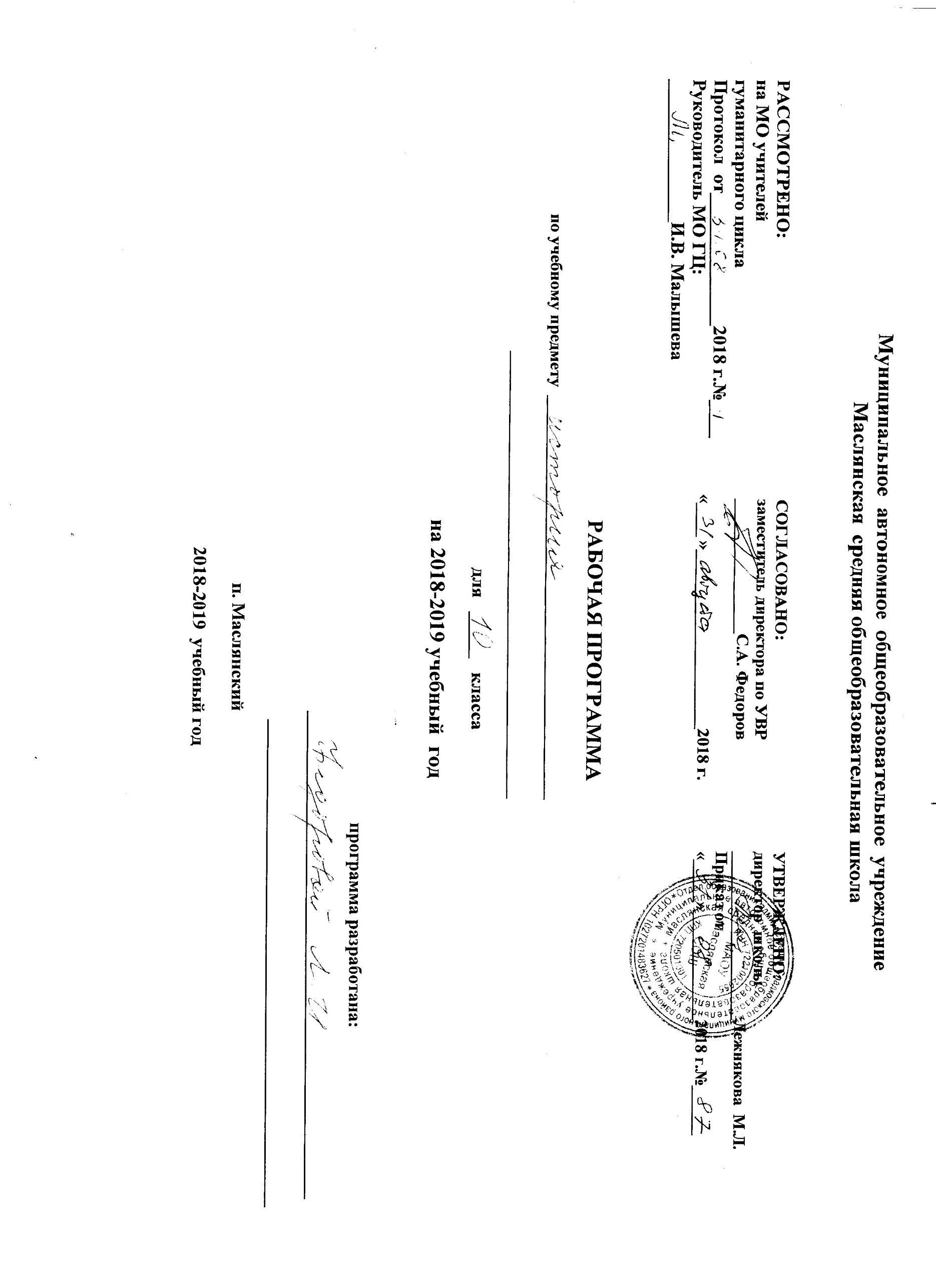 Пояснительная запискаРабочая программа по истории (10 класс — базовое изучение предмета) составлена в соответствии с содержанием:Федерального закона от 29.12.2012 № 273-ФЭ «Об образовании в Российской Федерации»;Федерального компонента государственного стандарта основного общего образования, утвержденного приказомМинистерства	образования России «Об утверждении федерального компонента государственных стандартовначального общего, основного общего и среднего (полного) общего образования» от 05 марта 2004 г. № 1089;Авторской программы курса «История России с древнейших времён до конца XIX в.» для 10 класса общеобразовательных учреждений Сахарова А.Н., Боханова А. Н., Козленко С. И. (4-е изд. - М.: ООО «ТИД «Русское слово - РС», 2013 года),Авторской программы О.В. Волобуева, А.А. Митрофанова, М.В. Пономарева (Методическое пособие к линии учебников «История. Всеобщая история. Базовый и углубленный уровни. 10—11 классы» авторов О. В. Волобуева, А. А. Митрофанова, М. В. Пономарева, В. А. Рогожкина. - М.: Дрофа, 2013);Учебного плана МАОУ Маслянская СОШ НА 2018-2019 учебный год.Характеристика предмета: Историческое образование на ступени среднего (полного) общего образования способствует формированию систематизированных знаний об историческом прошлом, обогащению социального опыта учащихся при изучении и обсуждении исторически возникших форм человеческого взаимодействия. Ключевую роль играет развитие способности учащихся к пониманию исторической логики общественных процессов, специфики возникновения и развития различных мировоззренческих, ценностно-мотивационных, социальных систем. Тем самым, историческое образование приобретает особую роль в процессе самоидентификации подростка, осознания им себя как представителя исторически сложившегося гражданского, этнокультурного, конфессионального сообщества. Обеспечивается возможность критического восприятия учащимися окружающей социальной реальности, определения собственной позиции по отношению к различным явлениям общественной жизни, осознанного моделирования собственных действий в тех или иных ситуациях.Развивающий потенциал системы исторического образования на ступени среднего (полного) общего образования связан с переходом от изучения фактов к их осмыслению и сравнительно-историческому анализу, а на этой основе - к развитию исторического мышления учащихся. Особое значение придается развитию навыков поиска информации, работы с ее различными типами, объяснения и оценивания исторических фактов и явлений, определению учащимися собственного отношения к наиболее значительным событиям и личностям истории России и всеобщей истории. Таким образом, критерий качества исторического образования в полной средней школе связан не с усвоением все большего количества информации и способностью воспроизводить изученный материал, а с овладением навыками анализа, объяснения, оценки исторических явлений, развитием их коммуникативной культуры учащихся.Особенностью курса истории, изучаемого на ступени среднего (полного) общего образования на базовом уровне, является его общеобязательный статус, независимость от задач профилизации образования и организации довузовской подготовки учащихся.Изучение истории на базовом уровне направлено на более глубокое ознакомление учащихся с социокультурным опытом человечества, исторически сложившимися мировоззренческими системами, ролью России во всемирно-историческом процессе, формирование у учащихся способности понимать историческую обусловленность явлений и процессов современного мира. Тем самым, базовый уровень можно рассматривать как инвариантный компонент исторического образования на ступени среднего (полного) общего образования, связанный с приоритетными воспитательными задачами учебного процесса.Цель курсаСистематизация и закрепление имевшихся ранее и полученных в ходе изучения данного курса исторических знаний учащихся.Задачи:1.	Воспитание гражданственности, национальной идентичности, развитие мировоззренческих убеждений учащихся на основе осмысления ими исторически сложившихся культурных, религиозных, этно-национальных традиций, нравственных и социальных установок, идеологических доктрин;2.	Развитие способности понимать историческую обусловленность явлений и процессов современного мира, определять собственную позицию по отношению к окружающей реальности, соотносить свои взгляды и принципы с исторически возникшими мировоззренческими системами;3.	Усвоение основных понятий и терминов исторической науки, совершенствование умений и навыков работы с разнообразными источниками информации;4.	Освоение систематизированных знаний об истории человечества, формирование целостного представления о месте и роли России во всемирно-историческом процессе;5.	Овладение умениями и навыками поиска, систематизации и комплексного анализа исторической информации;6.	Обогащение опыта применения исторических знаний для анализа современного положения, формирования способов адаптации к социальной среде, включения учащихся в жизнь общества;7.	Формирование исторического мышления - способности рассматривать события и явления с точки зрения их исторической обусловленности, сопоставлять различные версии и оценки исторических событий и личностей, определять собственное отношение к дискуссионным проблемам прошлого и современности.Место учебного предмета в учебном планеВ федеральном базисном учебном плане в 10 классе на предмет история России отводится 44 часов, на всеобщую историю 24 часа (Общий объем 68ч.)Требования к результату обученияТребования к результатам обучения всеобщей истории в старшей школе предполагают реализацию деятельностного, компетентностного и личностно - ориентированного подходов в процессе усвоения программы, что в конечном итоге обеспечит овладение учащимися знаниями, различными видами деятельности и умениями, их реализующими. Результатами образования являются компетентности, заключающиеся в сочетании знаний и умений, видов деятельности, приобретенных в процессе освоения курсов «Всеобщая история» и «История России»•	гражданская идентичность, патриотизм, уважение к своему народу, чувство ответственности перед Родиной;•	гражданскую позицию как активного и ответственного члена российского общества, осознающего свои конституционные права и обязанности, уважающего закон и правопорядок, обладающего чувством собственного достоинства, осознанно принимающего традиционные национальные и общечеловеческие гуманистические и демократические ценности;•	сформированность мировоззрения, соответствующего современному уровню развития науки и общественной практики, основанного на диалоге культур, а также различных форм общественного сознания, осознание своего места в поликультурном мире;•	освоение гуманистических традиций и ценностей современного общества, уважение прав и свобод человека;•	сформированность основ саморазвития и самовоспитания в соответствии с общечеловеческими ценностями и идеалами гражданского общества; готовность и способность к самостоятельной, творческой и ответственной деятельности; • толерантное сознание и поведение в поликультурном мире, готовность и способность вести диалог с другими людьми, достигать в нем взаимопонимания, находить общие цели и сотрудничать для их достижения;•	осмысление социально-нравственного опыта предшествующих поколений, способность к определению своей позиции и ответственному поведению в современном обществе.•	сформированность навыков критического мышления, анализа и синтеза, умений оценивать и сопоставлять методы исследования;•	сформированность умений обобщать, анализировать и оценивать информацию: теории, концепции, факты;•	развитию и роли личности, с целью проверки гипотез и интерпретации данных различных источников;•	владение знаниями о многообразии взглядов и теорий по тематике общественных наук;•	способность продуктивно общаться и взаимодействовать в процессе совместной деятельности, учитывать позиции другого, эффективно разрешать конфликты; • владение навыками познавательной, учебно-исследовательской и проектной деятельности, навыками разрешения проблем;•	способность и готовность к самостоятельному поиску методов решения практических задач, применению различных методов познания;•	способность к самостоятельной информационно-познавательной деятельности, включая умение ориентироваться в различных источниках информации, критически оценивать и интерпретировать информацию, получаемую из различных источников;•	умение самостоятельно оценивать и принимать решения, определяющие стратегию поведения, с учетом гражданских и нравственных ценностей;•	владение языковыми средствами - умение ясно, логично и точно излагать свою точку зрения, использовать адекватные языковые средства;•	владение навыками познавательной рефлексии как осознания совершаемых действий и мыслительных процессов.•	овладение целостными представлениями об историческом развитии человечества как необходимой основы для миропонимания и познания современного общества;•	сформированность представлений о современной исторической науке, ее специфике, методах исторического познания и роли в решении задач прогрессивного развития России в глобальном мире;•	владение комплексом знаний об истории человечества в целом, представлениями об общем и особенном в мировом историческом процессе;•	сформированность умений применять исторические знания в профессиональной и общественной деятельности, поликультурном общении;•	владение навыками проектной деятельности и исторической реконструкции с привлечением различных источников;•	сформированность умений вести диалог, обосновывать свою точку зрения в дискуссии по исторической тематике;•	владение приемами работы с историческими источниками, умениями самостоятельно анализировать документальную базу по исторической тематике;•	сформированность умений оценивать различные исторические версии;•	сформированность представлений о современной исторической науке, ее специфике, методах исторического познания и роли в решении задач прогрессивного развития России в глобальном мире;•	владение комплексом знаний об истории России и человечества в целом, представлениями об общем и особенном в мировом историческом процессе.Соотнесение элементов учебной деятельности школьников и ведущих процедур исторического познания позволяет определить структуру подготовки учащихся 10 класса по истории в единстве ее содержательных и деятельностных компонентов. Предполагается, что в результате изучения истории в полной (средней) школе учащиеся должны овладеть следующими действиями:1.	Работа с хронологией:•	указывать хронологические рамки и периоды ключевых процессов, а также даты важнейших•	событий отечественной и всеобщей истории;•	соотносить год с веком, устанавливать последовательность и длительность исторических;•	событий, синхронность и асинхронность событий.2.	Знание исторических фактов, работа с фактами:•	характеризовать место, обстоятельства, участников,•	результаты важнейших исторических событий;•	группировать факты по различным признакам;3.	Работа с историческими источниками:•	проводить поиск необходимой информации в одном или нескольких источниках (материальных, текстовых, изобразительных и др.);•	сравнивать данные разных источников, выявлять их сходство и различия; осуществлять критический анализ источников,•	характеризовать их информационные особенности.4.	Описание (реконструкция):•	рассказывать (устно или письменно) об исторических событиях, их участниках;•	характеризовать условия и образ жизни, занятия людей в различные исторические эпохи;•	на основе текста и иллюстраций учебника, дополнительной литературы, макетов и т. п.•	составлять описание исторических объектов, памятников.5.	Анализ, объяснение:•	различать факт (событие) и его описание (факт источника, факт историка);•	соотносить единичные исторические факты и общие явления;•	называть характерные, существенные признаки исторических событий и явлений;•	раскрывать смысл, значение важнейших исторических понятий;•	сравнивать исторические события и явления, определять в них общее и различия;•	излагать суждения о причинах и следствиях исторических событий.6.	Работа с версиями, оценками:•	приводить оценки исторических событий и личностей, изложенные в учебной литературе;•	осуществлять сопоставительный анализ исторических версий и оценок, характеризовать лежащие в их основе взгляды, позиции;•	определять и объяснять (аргументировать) свое отношение к наиболее значительным событиям и личностям в истории и их оценку.7.	Применение знаний и умений в общении, социальной среде:•	для комплексного анализа истоков и сущности современных событий;•	при работе с материалами СМИ;•	для конструктивного диалога с людьми различной этносоциальной, религиозной принадлежности;•	в деятельности по сохранению памятников истории и культуры (участвовать в создании школьных музеев, учебных и общественных мероприятиях по поиску и охране памятников истории и культуры).Основное содержание учебного предметаВведение. История в системе гуманитарных наук. Предмет исторической науки. Исторический источник. Проблема подлинности и достоверности исторических знаний. Единство и многообразие исторического процесса. Проблема прогресса в истории. Основные концепции исторического развития человечества. Сущность, формы и функции исторического познания. Принципы периодизации исторического процесса .Глава 1. История России — часть всемирной истории Народы и древнейшие государства на территории России.Природно-климатические факторы и особенности освоения территории Восточной Европы и Севера Евразии. Стоянки каменного века. Переход от присваивающего хозяйства к производящему. Скотоводы и землевладельцы. Появление металлических орудий и их влияние на первобытное общество.Великое переселение народов и его влияние на формирование православного этноса. Место славян среди индоевропейцев. Занятия, общественный строй и верования восточных славян. Усиление роли племенных вождей, имущественное расслоение.Глава 2. Русь в IX - начале XII века.Происхождение государственности у восточных славян. «Повесть временных лет». Возникновение Древнерусского государства. Новгород. Происхождение слова «Русь». Начало династии Рюриковичей. Дань и подданства. Князья и их дружины. Вечевые порядки. Торговый путь «из варяг в греки». Походы на Византию. Принятие христианства. Развитие норм права на Руси. Категории населения. Княжеские усобицы.Христианская культура и языческие традиции Руси. Контакты с культурами Запада и Востока. Влияние Византии. Монастырское строительство. Культура Древней Руси как один из факторов образования древнерусской народности.Глава 3. Русские земли и княжества в XII - середине XV векаПричины распада Древнерусского государства. Усиление экономической и политической самостоятельности русских земель. Крупнейшие земли и княжества Руси в XII - начале XIII в. Монархии и республики. Православная церковь и идея единства Русской земли. Русь и Степь. Расцвет культуры домонгольской Руси.Образование Монгольского государства. Нашествие на Русь. Включение русских земель в монгольскую систему управления завоеванными землями. Золотая Орда. Принятие Ордой ислама. Роль монгольского завоевания в истории Руси. Экспансия с Запада. Борьба с крестоносной агрессией. Русские земли в составе Великого княжества Литовского.Начало возрождения Руси. Внутренние миграции населения. Формы землевладения и категории населения. Роль городов в объединительном процессе.Борьба за политическую гегемонию в Северо - Восточной Руси. Взаимосвязь процессов объединения русских земель и борьбы против ордынского владычества. Зарождение национального самосознания на Руси. Великое княжество Московское в системе международных отношений. Начало распада Золотой Орды. Образование Казанского, крымского, Астраханского ханств. Закрепление католичества как государственной религии Великого княжества Литовского. Автокефалия Русской православной церкви.Культурное развитие русских земель и княжеств в конце XIII - середине XV в. Влияние внешних факторов на развитие русской культуры. Формирование русского, украинского и белорусского народов. Москва как центр развития культуры великорусской народности.Глава 4. Россия в середине - второй половине XV векаЗавершение объединения русских земель и образование Российского государства. Особенности процесса складывания централизованного государства в России. Свержение золотоордынского ига. Изменения в социальной структуре общества и формах феодального землевладения. Роль церкви в государственном строительстве. «Москва - третий Рим».Установление царской власти и ее сакрализация в общественном сознании. Складывание идеологии самодержавия. Реформы середины XVI в. Создание органов сословно - представительной монархии. Установление крепостного права. Опричнина. Учреждение патриаршества. Рост международного авторитета Российского государства.Причины и характер Смуты. Пресечение правящей династии. Боярские группировки. Борьба против агрессии Речи Посполитой и Швеции. Национальный подъем в России.Земский собор 1613 г. и восстановление самодержавия. Первые Романовы. Расширение территории Российского государства в XVII в. Вхождение Левобережной Украины в состав России. Освоение Сибири. Участие России в войнах в XVII в.Юридическое оформление крепостного права. Новые явления в экономике: начало складывания всероссийского рынка, образование мануфактур. Социальные движения в России во второй половине XVII в. Церковный раскол и его значение. Старообрядчество.Культура народов Российского государства во второй половине XV-XVII в. Усиление светских элементов в русской культуре. Новые формы зодчества. Расцвет русской живописи и декоративно - прикладного искусства. Начало книгопечатания и распространения грамотности. Зарождение публицистики. Славяно - греко - латинская академия. «Домострой»: патриархальные традиции в быте и нравах. Крестьянский и городской быт.Особенности русской традиционной (средневековой) культуры. Формирование национального самосознания. Дискуссия о предпосылках преобразования общественного строя и характере процесса модернизации в России.Глава 5. Русское государство и общество в XVII веке.Петровские преобразования. Реформы армии и флота. Создание заводской промышленности. Политика протекционизма. Провозглашение империи. Превращение дворянства в господствующее сословие. Особенности российского абсолютизма. Россия в период дворцовых переворотов. Расширение прав и привилегий дворянства. Просвещенный абсолютизм.Попытки укрепления абсолютизма в первой половине XIX в. Рост оппозиционных настроений в обществе. Движение декабристов. Оформление российской консервативной идеологии. Теория «официальной народности». Славянофилы и западники. Русский утопический социализм.Особенности экономического развития России в XVIII- первой половине XIX в. Зарождение капиталистических отношений. Начало промышленного переворота. Сохранение крепостничества в условиях развертывания модернизации.Превращение России в мировую державу. Россия в войнах XVIII в. Имперская внешняя политика. Разделы Польши. Расширение территории государства в XVIII - середине XIX в. Участие России в антифранцузских коалициях в период революционных и наполеоновских войн. Отечественная война 1812 г. и заграничный поход русской армии. Россия в священном союзе. Крымская война.Культура народов Россия и ее связи с европейской и мировой культурой XVIII - первой половины XIX в. Особенности русского Просвещения. Научно - техническая мысль и научные экспедиции. Основание Академии наук и Московского университета. Ученые общества. Создание системы народного образования. Формирование русского литературного языка. Развитие музыкально - театрального искусства. Новаторство и преемственность художественных стилей в изобразительном искусстве. Изменение принципов градостроительства. Русская усадьба.Глава 6. Рождение Российской империи.Петровские преобразования. Реформы армии и флота. Создание заводской промышленности. Политика протекционизма. Новая система государственной власти и управления. Провозглашение империи. Превращение дворянства в господствующее сословие. Особенности российского абсолютизма.Глава 7. Российская империя с 1725 по 1801 год.Россия в период дворцовых переворотов. Расширение прав и привилегий дворянства. Просвещенный абсолютизм. Законодательное оформление сословного строя.Глава 8. Россия в первой половине XIX века.Попытки укрепления абсолютизма в первой половине XIX в. Реформы системы государственного управления. Рост оппозиционных настроений в обществе. Движение декабристов. Оформление российской консервативной идеологии. Теория «официальной народности». Славянофилы и западники. Русский утопический социализм. Особенности экономического развития России в первой половине XIX в. Развитие капиталистических отношений. Начало промышленного переворота. Формирование единого внутреннего рынка. Изменение социальной структуры российского общества. Сохранение крепостничества в условиях развертывания модернизации.Превращение России в мировую державу. Россия в войнах XVIII в. Имперская внешняя политика. Разделы Польши. Расширение территории государства в XVIII - середине XIX вв. Участие России в антифранцузских коалициях в период революционных и наполеоновских войн. Отечественная война 1812 г. и заграничный поход русской армии. Россия в Священном союзе. Крымская война.Культура народов России и ее связи с европейской и мировой культурой XVIII - первой половины XIX вв. Особенности русского Просвещения. Научно-техническая мысль и научные экспедиции. Основание Академии наук и Московского университета. Ученые общества. Создание системы народного образования. Формирование русского литературно- 9 го языка. Развитие музыкально-театрального искусства. Новаторство и преемственность художественных стилей в изобразительном искусстве. Изменение принципов градостроительства. Русская усадьба.Глава 9. Россия во второй половине XIX веке.Отмена крепостного права. Реформы 1860-1870-х гг. Самодержавие и сословный строй в условиях модернизационных процессов. Выступление разночинной интеллигенции. Народничество. Политический террор. Политика контрреформ.Всеобщая историяВведение (1ч)Особенности изучения всеобщей истории в старших классах. Основные концепции исторического развития человечества: цивилизационный и стадиальный подходы к изучению истории. Структура курса всеобщей истории: основные этапы мировой истории.Г лава 1. Древнейшая и древняя история человечества.Начальные этапы становления человеческого общества. От человека умелого к человеку разумному.Природное и социальное в человеке и человеческом сообществе первобытной эпохи. Эволюция древнего человека. Антропология как наука о происхождении и эволюции человека. Археологические источники эволюции древнего человека: австралопитек, питекантроп. Человек разумный: неандерталец и кроманьонец. Становление родового общества. Родоплеменные отношения. Формирование духовной культуры первобытных людей. Магические обряды и первобытные верования. Зарождение первобытного искусства. Расселение человечества. Формирование рас и языковых семей. Неолитическая революция. Переход от присваивающего к производящему хозяйству. Хозяйственно-культурные типы. Изменения в укладе жизни и формах социальных связей. Переход от использования каменных орудий к металлическим. Достижения людей эпохи неолита.Цивилизации Древнего Востока. Предпосылки формирования древнейших цивилизаций. Города-государства шумеров. Достижения древних шумеров. Вавилонское царство. Материальная культура, повседневная жизнь, социальная структура общества древнейших цивилизаций Междуречья. Восточная деспотия Древнего Египта. Формирование индобудцийской и китайско-конфуцианской цивилизаций. Социальные группы и сословия в древних обществах. Религиозно-философские учения: буддизм, конфуцианство. Социальные нормы и духовные ценности в древнеиндийском и древнекитайском обществе. Культурное наследие древних цивилизаций.Античное Средиземноморье. Полисная политико-правовая организация и социальная структура Древней Греции. Демократическое и олигархическое устройство полисов. Особенности политического устройства спартанского государства. Афинская демократия при Перикле. Образование империи Александра Македонского и ее распад. Эллинистические государства. Эллинизм как синтез древнегреческих и восточных цивилизационных элементов. Достижения древнегреческой культуры. Древний Рим. Возникновение Римской республики. Государственное устройство Римской республики. Патриции и плебеи. Римская армия. Римская империя в I—III вв. Принципат Августа. Политический, экономический и социальный кризис Римской империи. Римское культурное наследие. Влияние древнегреческих образцов на культуру Рима. Особенности древнеримской культуры. Античный мир — колыбель европейской цивилизации. Наследие Древней Греции и Древнего Рима в современном мире.Античная цивилизация и варварский мир. Древнегреческая колонизация. Античные города Северного Причерноморья: политическое устройство, хозяйство. Кочевые общества: скифы, сарматы, хунну. Кочевой образ жизни. Поздняя Римская империя и варвары. Жизнь и быт германских племен. «Военная демократия». Реформы Диоклетиана. Доминат. Реформы Константина. Раздел Римской империи на Восточную и Западную. Великое переселение народов. Падение Запад- ной Римской империи. Взаимодействие древних цивилизаций и мира варваров. Романизация населения Северной Италии, Галлии и Испании.Первые века христианства. Возникновение христианства. Монотеистическая религия. Нравственные и социальные идеалы христианства. Создание христианской церкви. Деятельность апостолов. Организация христианской церкви в первые века ее существования. Преследования христиан императорской властью. Распространение христианства в Римской империи и за ее пределами. Миланский эдикт императора Константина. Превращение христианства в господствующую религию Римской империи. Борьба церкви с ересями. Вселенские соборы.Глава 2. Средние века.Европа в раннее Средневековье (V—X вв.). Зарождение средневековой цивилизации. Периодизация европейской средневековой истории. Влияние античной цивилизации на средневековое общество. Образование варварских королевств на территории Западной Римской империи. Завоевания франков в Галлии и рождение Франкского королевства. Усиление королевской власти при Хлодвиге. Принятие франками христианства. «Ленивые короли» и усиление власти майордомов. Основание династии Каролингов. Создание Папского государства. Империя Карла Великого. Принятие императорского титула Карлом Великим и его значение. Управление империей. Верденский раздел и распад империи Карла Великого. Западная Европа в период формирования сеньориального порядка и политической раздробленности. Основные черты сеньориального порядка. Сословное деление средневекового общества.Средневековая Европа в XI—XV вв. Внутренняя колонизация. Успехи в земледелии, ремесленном производстве и торговле средневековой Европы в XI— XIV вв. Средневековые города. Коммунальное движение XI—XIII вв. Цеха и гильдии. От раздробленности к централизованной монархии. Объединение Франции. Столетняя война (1337—1453). Формирование централизованного государства и со словно-представительной монархии во Франции. Генеральные штаты. Последствия нормандского завоевания Англии. Королевская власть в Англии при Генрихе II Плантагенете. Великая хартия вольностей. Парламент — со слов но- представительный орган Англии. Войны Алой и Белой розы и завершение формирования централизованного государства. Реконкиста и формирование централизованной сословно-представительной монархии в Испании. Священная Римская империя. Борьба германских императоров с папством. Католическая церковь, власть и общество. «Авиньонское пленение пап». Ослабление власти пап над светскими монархами.Искусство и литература Западной Европы в V—XIII вв. Роль христианства в развитии культуры раннего Средневековья. Основные цели средневекового искусства и литературы. «Каролингское возрождение». Романский стиль в архитектуре и скульптуре. Готическая архитектура. Средневековая литература. Средневековое образование и наука. Возникновение университетов. Алхимия. Пьер Абеляр и Роджер Бэкон.Византийская империя и восточно-христианский мир. Византия в VI в.: территория, население, хозяйство. «Страна городов» и «мастерская Вселенной». Константинополь — «Второй Рим». Античная и христианская традиции в жизни византийцев. Крестово-купольный тип церкви. Образование в Византийской империи. Государственная власть в Византийской империи. Крестьянская община. Возникновение двух христианских миров — православного и католического. Византийская империя: между Европой и Азией. Реформы Юстиниана. IV Крестовый поход и взятие Константинополя крестоносцами. Распад и восстановление Византийской империи в XIII в. Византия и славяне. Византийское наследие в истории и культуре Европы.Арабские завоевания и создание Арабского халифата. Арабы в древности. Возникновение ислама. Догматика ислама. Коран. Образование исламского теократического государства. Арабские завоевания в Иране, Средней Азии, Северной Африке, Индии, на Пиренейском полуострове. Раскол мусульманской общины: шииты и сунниты. Арабский халифат во второй половине VII—X в. Распад Арабского халифата. Культура мусульманских стран Ближнего и Среднего Востока.Страны Ближнего, Среднего Востока и Балкан в X—XV вв. Мусульманские государства в X—XIII вв. Причины Крестовых походов. Хронология событий Крестовых походов. Упадок крестоносного движения. Историческое значение Крестовых походов. Возникновение Османской державы. Завоевания турок-османов в XIV—XVI вв. Флорентийская уния между Православной и Католической церквами. Падение Константинополя в 1453 г. и образование Османской империи. Политика османских султанов в отношении христианского населения империи.Страны Южной, Восточной и Центральной Азии в Средние века. Общие черты цивилизаций Востока. Индия в эпоху Средневековья. Кастовое деление индийцев. Делийский султанат. Империя Великих Моголов. Ислам и индуизм. Средневековый Китай. Идеология конфуцианства государственной власти. Власть и общество в средневековом Китае. Влияние китайской культуры на соседние народы. Создание Монгольского государства. Завоевательные походы Чингисхана и образование Монгольской державы. Причины распада Монгольской державы. Средняя Азия в эпоху Средневековья. Держава Тимура.Глава 3. Новое время: эпоха модернизации в странах Запада (5 часов)Европа в начале Нового времени. Хронологические рамки и содержание Нового времени. Экономика Европы в начале Нового времени. Утверждение капиталистических отношений. Предпосылки и начало эпохи Великих географических открытий. Важнейшие экспедиции. Христофор Колумб и открытие Америки. Васко да Гама. Начало колонизации Индии. Первое кругосветное путешествие Магеллана. Конкиста испанцев Южной и Центральной Америки. Географические открытия XVI—XVII вв. Английские морские экспедиции к берегам Северной Америки. Открытие Австралии. Складывание колониальных империй. Итоги и значение Великих географических открытий для Европы. «Революция цен», перемещение торговых путей, формирование мирового рынка. Последствия колониальных захватов для народов Америки, Азии и Африки. Реформация и Контрреформация в Европе. Социально-политические и идейные истоки Реформации. Идеи Мартина Лютера. Реформация в Швейцарии. Кальвинизм. Контрреформация и конфликт между протестантами и католиками. Орден иезуитов. Революция в Нидерландах и образование Республики Соединенных провинций (Голландии). Тридцатилетняя война (1618—1648). Изменения в жизни западноевропейского общества. Протестантская этика как основа буржуазного общества.Государство и общество стран Западной Европы в XVI—XVII вв. Предпосылки развития капитализма. Огораживания в Англии. Социальные последствия кризиса традиционного общества в Западной Европе. Абсолютизм. Предпосылки утверждения абсолютизма. Неограниченная власть короля, бюрократический аппарат, постоянные налоги, регулярная армия. Французский абсолютизм Людовика XIV. Меркантилизм. Абсолютная монархия в Англии XVI—XVII вв. Генрих VIII и становление абсолютизма. Елизавета I. Английская революция XVII в. Пуританизм, пресвитерианство и индепендентство. Гражданская война короля и парламента. Диктатура Оливера Кромвеля. Славная революция и Билль о правах. Историческое значение Английской революции.Эпоха Просвещения. Революция в естествознании. Научные открытия Нового времени. Научная картина мира. Общественные идеи века Просвещения. Дж. Локк, Ш. Монтескье, Д. Дидро, Вольтер, Ж. Ж. Руссо. Экономическая теория Адама Смита. «Просвещенный абсолютизм».Революции XVIII столетия. Англия и ее североамериканские колонии в XVIII в. Политическое, экономическое и правовое развитие Англии в XVIII в. Переселенческие колонии Англии на Атлантическом побережье Северной Америки. Причины конфликта между североамериканскими колониями и метрополией. «Бостонское чаепитие». Война за независимость североамериканских колоний и Американская революция. Джордж Вашингтон. Декларация независимости Соединенных Штатов Америки. Конституция США 1787 г. и Билль о правах. Политические и социально-экономические предпосылки Французской революции XVIII в. Начало и основные этапы революции. Свержение королевской власти во Франции и провозглашение республики. Декларация прав человека и гражданина. Якобинская диктатура. М. Робеспьер, Ж. Дантон, Ж. П. Марат. Революционный террор и термидорианский переворот.Франция на пути от республики к империи. Наполеоновские войны. Подавление термидорианцами выступлений сторонников якобинцев и монархистов. Политика Директории. Приход к власти Наполеона Бонапарта. Нашествие Наполеона I на Россию. Победа России в Отечественной войне 1812 г. Крах наполеоновской империи. Венский конгресс и Священный союз.Тенденции развития европейской культуры XIV—XVIII вв. Культура Возрождения. Философия гуманизма. Идейные основы: античные идеалы, индивидуализм, новый взгляд на место человека в мире. Гуманизм и религиозная этика. Возрождение в Италии. Данте Алигьери, Франческо Петрарка. Творчество архитекторов, скульпторов и художников Возрождения. Джотто, Леонардо да Винчи, Микеланджело Буонарроти, Рафаэль Санти. Искусство барокко. Особенности нового стиля. Архитектура, живопись, литература, музыка барокко. Творчество крупнейших представителей барокко: Бернини, Рубенс, Рембрандт, Шекспир, Бах. Основные черты классицизма. Классицизм XVIII в. Эстетические идеалы европейского абсолютизма. Рококо.Глава 4. Рождение современной Западной цивилизации.Промышленный переворот и становление индустриального Запада. Изменения в сельском хозяйстве Англии. Предпосылки промышленного переворота в Англии. Промышленный переворот. Технические изобретения. Новые источники энергии. Новый этап промышленного переворота в XIX в. Превращение науки в непосредственную производительную силу. Достижения в области коммуникаций, транспорта, энергетики. Ускорение темпов роста промышленного производства. Индустриализация. Индустриальное общество. Социальные последствия промышленного переворота. Буржуазия, наемные рабочие, средний класс. Урбанизация.Революции и реформы в XIX в. Июльская революция во Франции 1830 г. Революция середины XIX в. во Франции. Внутренняя и внешняя политика Наполеона III. Революционное движение в странах Европы. Исторические особенности революций 1848—1849 гг. в Германии, Австрийской империи, Италии. Реформы в Великобритании. Чартистское движение. Борьба против рабства в США. Авраам Линкольн. Гражданская война Севера и Юга (1861—1865) и ее итоги. Расовая сегрегация и дискриминация. Причины быстрого развития капитализма в США.Колониальная экспансия европейцев в Азии, Африке и Америке в XVI—XIX вв. Создание колониальных империй. «Старые» колониальные империи — Испания и Португалия. «Борьба за моря» в XVI в. Колониальная экспансия Нидерландов, Англии и Франции в XVII—XVIII вв. Колонизация Индии английской Ост-Индской компанией. Колонизация Австралии. Новые колониальные империи — Нидерланды, Франция и Англия. Проникновение европейцев в Китай и Японию. «Опиумные войны». «Открытие» Японии и «реформы Мэйдзи». Национально-освободительное движение в Америке. Образование независимых государств в Латинской Америке.Идейные течения и политические партии стран Запада в XIX в. Либерализм. Основные либеральные идеи. Плюрализм. Государство и общество в либеральной традиции. Консерватизм XIX в. Идеи консерватизма. Ф. Шатобриан, Ж. де Местр. Идеология социализма. Учения социальных утопистов А. Сен-Симона, Ш. Фурье, Р. Оуэна. Критика утопистами капиталистического общества. Анархизм П. Ж. Прудона. Идеи К. Маркса и Ф. Энгельса в «Манифесте коммунистической партии». Международное товарищество рабочих (I Интернационал). Идеи национализма на Западе.Страны Запада во второй половине XIX в. Возникновение национальных государств в Европе. Объединение Италии. Франко-прусская война и создание единой Германской империи. Независимость народов Балканского полуострова от Османской империи. Балканы — «пороховая бочка» Европы. Новые лидеры мировой экономики. Причины экономического подъема Германии, США и Японии. Новые явления в экономике стран Запада. Концентрация производства и процесс монополизации в промышленности. Образование финансовой олигархии. Империализм. Колониальные захваты и создание колониальных империй в XIX в. Колониальный раздел мира. Общественные отношения и политические партии во второй половине XIX в. Социальные реформы в Германии. «Новый либерализм» на рубеже XIX— XX вв. Либерально-реформистские идеи Э. Бернштейна.Европейская культура XIX в. Литература первой половины XIX в. Художественная культура первой половины XIX в. Ампир в архитектуре. Академизм в европейской живописи. Основные принципы романтического искусства. Реализм — основное направление в художественной литературе и изобразительном искусстве XIX в. Театральное искусство и музыка. Литература второй половины XIX в. Научно-фантастическая литература. Детективный литературный жанр. Национальные литературы и мировой литературный процесс. Художественная культура второй половины XIX в. Основные черты импрессионизма и символизма.ТЕМАТИЧЕСКОЕ ПЛАНИРОВАНИЕ Всеобщая история (24 ч.)ТЕМАТИЧЕСКОЕ ПЛАНИРОВАНИЕ ИСТОРИЯ РОССИИ (44 ч)Учебно-методическое обеспечение:Печатные пособия.Таблицы по истории России и всеобщей истории с древнейших времен до конца XIX века (синхронистические, хронологические, сравнительные, обобщающие).Схемы по истории России и всеобщей истории с древнейших времен до конца XIX века (отражающие причинно-следственные связи, системность ключевых событий, явлений и процессов истории).Портреты выдающихся деятелей истории России и всеобщей истории с древнейших времен до конца XIX века.Атласы:Атлас по истории древнего мира с комплектом контурных карт.Атлас по истории России (с древнейших времен до конца XV века) с комплектом контурных карт.Атлас по истории России (XVI–XVIII века) с комплектом контурных карт.Атлас по истории России (XIX век) с комплектом контурных карт.Атлас по Новой истории с комплектом контурных карт.Атлас по истории Средних веков с комплектом контурных карт.Карты:Древний Восток.Греческая колонизация.Завоевательные походы Александра Македонского.Римская империя. Ее распад и возникновение варварских королевств.Народы и государства Восточного полушария к началу VI века.Франкское государство в V – начале IX века.Первобытно-общинный строй и древнейшие государства на территории нашей страны.Древнерусское государство – Киевская Русь в IX – начале XII века.Русь в X веке.Борьба с иноземными завоевателями в XIII веке.Великое княжество Литовское в XIII–XV веках.Рост московского княжества.Русь в XII – начале XIII века.Крестовые походы.Образование Российского централизованного государства.Важнейшие путешествия в XV – середине XVII века.Российское государство во второй половине XVI века.Ливонская война 1558–1583 годов.Смутное время.Крестьянская война в России в начале XVII века. Борьба с интервенцией польских и шведских феодалов.Экономическое развитие России в XVII веке (Европейская часть).Народные восстания в России в 40–70-е годы XVII века.Европа в 1648 году.Рост территории России в XVII веке. Народы Сибири и Дальнего Востока.Россия с конца XVII века по 60-е годы XVIII веке (Европейская часть).Северная война.Русско-турецкая война 1768–1774 годов.Русско-турецкая война 1787–1791 годов.Российская империя во второй половине XVIII века.Европа в годы завоевательных войн Наполеона.Европа в 1815 году.Экономическое развитие России в первой половине XIX века (Европейская часть).Отмена крепостного права в России в 1861 году.Русско-турецкая война 1877–1878 годов.Мир в 1870 году.Экономическое развитие России во второй половине XIX века.Революционное движение с 1861 года до конца XIX века.Важнейшие русские экспедиции в XIX веке.Европа в конце XIX – начале XX века. Экономическое развитие.Российская империя в XIX веке.Кавказ в XIX веке.Казахстан и Средняя Азия в XIX веке.Мир к началу XX века.Информационно-коммуникативные пособия.Мультимедийные обучающие программы и электронные учебники по истории России и всеобщей истории с древнейших времен до конца XIX века.Электронно-звуковые пособия.Видеофильмы по истории России и всеобщей истории с древнейших времен до конца XIX века.Аудиозаписи и фонохрестоматия по истории России и всеобщей истории с древнейших времен до конца XIX века.Технические средства обучения.Мультимедийный компьютер.Мультимедийный проектор.Экран проекционный.Учебно-практическое оборудование.Аудиторная доска с магнитной поверхностью и набором приспособлений для крепления таблиц, карт. Специализированная мебельКомпьютерный стол.№Тема урокаИнформационная компетенцияВиды деятельности ученикаПлан Факт1Начальные этапы становления человеческого обществаОсобенности изучения всеобщей истории в старших классах. Структура курса всеобщей истории: основные этапы мировой истории.Проблема достоверности и фальсификации исторических знаний.Древнейшая стадия истории человечестваПриродное и социальное в человеке и человеческом сообществе первобытной эпохи. НЕОЛИТИЧЕСКАЯ РЕВОЛЮЦИЯ. Изменения в укладе жизни и формах социальных связей.Характеризовать современные научные концепции происхождения человека и общества; определять природное и социальное в человеке и человеческом сообществе первобытной эпохи; раскрывать процессы расселения человечества в первобытную эпоху и образования рас; объяснять содержание понятия «неолитическая революция»; систематизировать в форме таблицы или схемы материал о разделении труда и социальной структуре общества эпохи неолита2Цивилизации Древнего ВостокаМеждуречье: народы, государства, цивилизация. Древний Египет. Древняя Индия. Древний Китай. Культурное наследие Древнего ВостокаУчаствовать в обсуждении вопросов о причинах возникновения первых государств, о различиях государственной и родоплеменной организации общественной жизни; характеризовать верования и мифы в государствах Древнего мира; объяснять развитие государственности и особенности форм социальной организации в цивилизациях Древнего Востока; раскрывать вклад древневосточных цивилизаций в мировую культуру; определять основное содержание и особенности религиозно-философских учений Древнего Востока: индо-буддийской, китайско-конфуцианской; раскрывать сущность и основные черты понятия «деспотия»; участвовать в дискуссии о причинах становления новых систем религиозного мировоззрения Древнего Востока, их влияния на общество, поведение человека3Античное СредиземноморьеДревняя Греция. Эллинизм. Историческое значение древнегреческой культуры. Римский мир Средиземноморья. Римское культурное наследиеОпределять основные черты полисной политико-правовой организации и социальной структуры древнегреческого общества; сравнивать взаимоотношения государства и человека в древневосточных обществах и полисах античного мира; раскрывать существенные черты демократической и олигархической форм правления в древнегреческих полисах; участвовать в обсуждении вопросов: «Что было общего в развитии афинского и римского полисов? Чем они различались?»; анализировать причины и итоги войн за гегемонию в Средиземноморье с V по II в. до н. э., истоки победы Рима4Античная цивилизация и варварский мирАнтичные города Северного Причерноморья. Кочевые общества: скифы, сарматы, хунну. Поздняя Римская империя и варвары. Взаимодействие древних цивилизаций и мира варваровХарактеризовать развитие экономики и культуры античных городов Северного Причерноморья; составлять план по теме «Кочевые народы Северного Причерноморья: скифы, сарматы, хунну»; раскрывать основные события, которые привели к падению Западной Римской империи; анализировать документ «Гражданская присяга Херсонеса» и делать выводы; определять факторы взаимодействия античной цивилизации и мира варваров5. Первые века христианстваВозникновение христианства. Создание христианкой церкви. Церковь и государство. Борьба с ересями. Вселенские соборыРаскрывать историю возникновения христианства и мировоззренческие особенности раннего христианства;описывать организацию христианской церкви в первые века ее существования; объяснять, почему после преследования христиан произошло примирение христианской церкви и императорской власти; высказывать оценочные суждения о значении новой мировой системы религиозного мировоззрения, ее влияния на общество, поведение человека6Европа в ранее Средневековье (5-10 вв.)Зарождение средневековой цивилизации. Создание Франкской империи. Западная Европа в период формирования сеньориального порядка и политической раздробленности. Сословное деление средневекового обществаРаскрывать истоки и характерные черты средневековой цивилизации в Европе; определять отличия средневекового от античного; характеризовать раннефеодальные государственные образования в Европе и причины их распада; сравнивать империю Карла Великого и Западную Римскую империю; объяснять причины и проявления политической раздробленности в Западной Европе; характеризовать сословно-корпоративный строй европейского средневекового общества; составлять план ответа по теме «Сеньориальный порядок как система социальной организации и властных отношений»7Средневековая Европа в 11-15 вв.Хозяйственное развитие. Средневековые города. От раздробленности к централизованным монархиям. Священная Римская империя германской нации. Церковь, власть и обществоОбъяснять особенности хозяйственного развития Западной Европы в XI—XIV вв.; высказывать оценочные суждения о значении роста городов как центров хозяйственной, социальной и духовной жизни; определять социально-экономические и политические факторы процесса централизации, причины укрепления власти монархов в западноевропейских государствах; сравнивать процессы централизации во Франции и в Англии; анализировать фрагмент из Великой хартии вольностей, делать выводы; систематизировать в форме таблицы, тезисов материал об изменениях в католической церкви, о ее роли в западноевропейском феодальном обществе.8Искусство и литература Западной Европы в 5 – 13 вв.Христианство и культура раннего Средневековья. Романский стиль в архитектуре и скульптуре. Готическая архитектура. Средневековая литература. Средневековое образование и наукаРаскрывать влияние христианской религии на культуру Средневековья; сравнивать романский и готический архитектурные стили; раскрывать этапы развития средневекового образования, особенности каждого из них; характеризовать направления средневековой культуры; рассказывать о представителях культуры и науки европейского Средневековья в форме презентаций; систематизировать в форме таблицы, тезисов материал о культурном и философском наследии европейского Средневековья9Византийская империя и восточнохристианский мирТерритория и население Византийской империи. Античная и христианская традиции в жизни византийцев. Государственная власть, общество и церковь. Византия между Западом и Востоком. Византия и славянеХарактеризовать влияние Античности на историю и культуру Византийской империи; оценивать роль власти императора и православной церкви в жизни византийского общества; анализировать отличительные особенности западного и восточного христианских миров; раскрывать внешнюю политику Византийской империи, ее отношения с соседями, используя историческую карту; объяснять вклад культурного наследия Византии в современную культуру10Арабские завоевания и создание Арабского халифатаВозникновение ислама в Аравии. Образование государства и начало арабских завоеваний. Арабский халифат во второй половине VII—X в. Культура мусульманских стран Ближнего и Среднего ВостокаРаскрывать происхождение и основные принципы исламской религии; объяснять влияние ислама на социальные нормы и мотивы общественного поведения человека в исламском обществе; использовать карту «Завоевания арабов в VII—IX вв. Арабский халифат» в качестве источника исторической информации; проводить сравнительную характеристику причин распада Арабского халифата и империи франков Карла Великого; характеризовать особенности и достижения исламской духовной культуры и философской мысли в эпоху Средневековья11Страны Ближнего, Среднего Востока и Балкан в X— XV вв.Мусульманские государства в X—XIII вв. Крестовые походы. Завоевания ту рок-османов и гибель Византийской империиИзвлекать информацию из исторической карты «Крестовые походы в конце XI— XII в.»; характеризовать причины и последствия Крестовых походов; извлекать информацию о завоеваниях турок-османов из исторической карты «Завоевания турок-османов в конце XIV — начале XVI в.»; анализировать причины завоевательных успехов турок-османов12Страны Южной, Восточной и Центральной Азии в Средние векаОбщие черты цивилизаций Востока в Средние века. Индия. Китай. Монгольская держава. Средняя АзияХарактеризовать взаимоотношения личности и государства в странах Востока; раскрывать отличительные особенности государства в Индии и в Китае; извлекать информацию о завоеваниях монголов на основе исторической карты; объяснять причины завоевания монголами обширных территорий; определять отличия цивилизации Востока от стран средневековой Западной Европы13Европа в начале Нового времениЭкономика Европы в начале Нового времени. Начало эпохи Великих географических открытий и появление первых колоний. Географические открытия XVI—XVII вв. и их последствия. Реформация и Контрреформация в Европе. Изменения в жизни западноевропейского обществаОбъяснять понятие «модернизация» как процесс перехода от традиционного к индустриальному обществу; раскрывать содержание понятия «Новое время» как эпоху политических, экономических, социальных и технологических перемен; характеризовать причины и последствия Великих географических открытий; извлекать информацию о событиях эпохи Великих географических открытий на основе исторической карты «Мир в конце XV — середине XVII в. Великие географические открытия»; систематизировать в форме таблицы, тезисов материал о Великих географических открытиях; участвовать в дискуссии на тему «Социально-экономические, общественно-политические и идеологические последствия колониальных завоеваний для различных стран Европы»14Государство и общество стран Западной Европы в XVI—XVII вв.Социально-экономическое развитие Европы в XVI в. Абсолютизм. Французский и английский абсолютизм в XVI—XVII вв. Английская революция XVII в.Систематизировать в форме таблицы, тезисов материал об изменениях в социально-экономической жизни Западной Европы в XVII в.; составлять план ответа на тему «От со словно-представительных монархий к абсолютизму»; раскрывать характерные черты европейского абсолютизма; определять сходство и различия абсолютизма во Франции и в Англии;систематизировать в форме таблицы, тезисов материал по истории Английской революции XVII в.; составлять политическую характеристику участников революции в Англии; высказывать суждения о значении Английской революции XVII в. для британской и европейской истории15Эпоха ПросвещенияРеволюция в естествознании. Общественные идеи века Просвещения. «Просвещенный абсолютизм»Называть важнейшие научные открытия и технические изобретения XVI—XVIII вв., объяснять, в чем заключалось их значение для того времени и для последующего периода истории; систематизировать в форме таблицы научные открытия в естествознании; анализировать основные идеи просветителей и их общественное значение, используя тексты исторических источников; объяснять сущность политики «просвещенного абсолютизма», приводить примеры проявления этой политики в странах Западной Европы16Революции 18 столетияАнглия и ее североамериканские колонии в XVIII в. Американская революция: причины, основные события, результаты. Предпосылки и начало Французской революции XVIII в. Свержение королевской власти во Франции. Якобинская диктатура и ее падениеРаскрывать противоречия между Британией и ее североамериканскими колониями; анализировать причины и раскрывать ход Войны за независимость в Северной Америке; высказывать суждения в ходе дискуссии на тему «Утверждение конституционной демократии в США и влияние американского опыта на страны Европы»; систематизировать в форме таблицы, тезисов содержание этапов развития Французской революции; анализировать отрывок из декрета Национального конвента о «максимуме» и делать выводы; составлять политические портреты активных участников революций XVIII в.17Франция на пути от республики к империи. Наполеоновские войныПриход к власти Наполеона Бонапарта. Наполеоновские войны. Нашествие Наполеона I на Россию. Крах наполеоновской империи. Венский конгресс и Священный союзХарактеризовать мероприятия внутренней политики Директории; раскрывать условия, которые способствовали установлению во Франции диктатуры Наполеона Бонапарта, мероприятия Наполеона по укреплению империи; извлекать информацию о событиях эпохи Наполеоновских войн на основе исторической карты «Наполеоновские войны. 1799 — июнь 1812  г.»; систематизировать в форме таблицы события Наполеоновских войн; привлекать материал из курса отечественной истории для характеристики похода армии Наполеона в Россию; анализировать результаты Венского конгресса и роль Священного союза в международной политике18Тенденции развития европейской культуры XIV— XVIII вв.Возрождение и идеи гуманизма. Искусство барокко. Классицизм — искусство эпохи абсолютизмаОбъяснять особенности культуры Возрождения по сравнению с культурой предшествующего периода; высказывать оценочные суждения о значении идей гуманизма и Возрождения для духовного развития европейского общества; систематизировать в форме таблицы, тезисов основные направления европейской культуры XIV—XVIII вв.19Промышленный переворот и становление индустриального ЗападаИзменения в сельском хозяйстве Англии и начало промышленного переворота. Новый этап промышленного переворота. Социальные последствия промышленного переворотаХарактеризовать изменения, которые произошли в сельском хозяйстве Англии в XVII—XIX вв.; раскрывать значение понятия «промышленный переворот»; систематизировать в форме таблицы по критериям, предложенным учащимися, проявления технического прогресса в XVIII — середине XIX в.; анализировать причины промышленного переворота в Англии; объяснять социально-экономические последствия промышленного переворота для развития стран Западной Европы; определять и характеризовать основные черты индустриального общества; сравнивать индустриальное общество с традиционным (аграрным) по критериям, пред ложенным школьниками20Революции и реформы в XIX в.Революции первой половины XIX в. во Франции. Революционное движение в странах Европы. Реформы в Великобритании. Гражданская война между Севером и Югом в СШАОбъяснять принципы, которые были положены в основу переустройства Европы на Венском конгрессе; систематизировать в форме таблицы, плана материал о европейских революциях 1848—1849 гг.; сравнивать причины и результаты революций во Франции, в Германии, Австрийской империи и Италии середины XIX в.; анализировать причины эволюционного развития английского общества в изучаемый период21Колониальная экспансия европейцев в Азии, Африке и Америке в XV—XIX вв.«Старые» колониальные империи — Испания и Португалия. Новые колониальные империи — Нидерланды, Франция и Англия. Проникновение европейцев в Китай и Японию.Анализировать причины ослабления испанской и португальской колониальных империй; сравнивать действия испанцев и португальцев в колониях с поведением англичан и голландцев; систематизировать в форме таблицы, тезисов основные события «борьбы за моря»; определять причины успехов Британии22Идейные течения и политические партии стран Запада в XIX в.«Век либерализма». Консерватизм. Социализм. Идеи национализма на ЗападеАнализировать связь между социально-экономическим развитием Западной Европы и возникновением новых общественно-политических течений; раскрывать основные положения идейных течений либерализма, консерватизма, социализма и национализма; объяснять, почему либерализм стал одной из влиятельнейших политических идеологий, распространившихся в странах Запада; обсуждать идеи марксизма и причины их популярности в рабочем движении; характеризовать противоречивость влияния на общественную жизнь Европы XIX в. таких идеологических доктрин, как социализм и национализм; определять по историческим документам, представителями каких идейных течений являются их авторы23Страны Запада во второй половине XIX в. Европейская культура XIX в.Возникновение национальных государств в Европе. Новые лидеры мировой экономики. Империализм. Колониальные захваты и создание колониальных империй. Общественные отношения и политические партии во второй половине XIX в. Литература первой половины XIX в. Художественная культура первой половины XIX в. Театральное искусство и музыкаНазывать новые государства, объяснять, в результате каких событий они появились на карте Европы в конце XIX в.; извлекать информацию о возникновении новых государств в Европе на основе исторической карты «Экономическое развитие Европы в XIX — начале XX в.»; характеризовать новые черты, которые приобрела индустриальная цивилизация Запада в конце XIX в.; анализировать основные политические и экономические причины господства европейских держав в мире; объяснять сущность идеологической доктрины «новый либерализм»; характеризовать основные признаки монополизации экономики стран Западной Европы. Раскрывать роль художественной литературы в жизни людей XIX в.; объяснять смысл понятия «мировой литературный процесс»; 24Урок итогового повторенияЗнать ключевые вопросы темы№урокаТемауроковДидактическаямодельобученияПедагогические средстваВид деятельности учащихсяЗадачи. Планируемый результат и уровень освоенияЗадачи. Планируемый результат и уровень освоенияИнформационно- методическое обеспечение№урокаТемауроковДидактическаямодельобученияПедагогические средстваВид деятельности учащихсяКомпетенцииКомпетенцииИнформационно- методическое обеспечение№урокаТемауроковДидактическаямодельобученияПедагогические средстваВид деятельности учащихсяУчебно-познавательнаяИнформационная Информационно- методическое обеспечение123456781Введение в курс «История России». Особенности российской цивилизацииПроблемноеизложение,задачныйподходВводная лекция. Эвристическая беседаИндивидуальная. Выявление исторических особенностей Российского государства.Фронтальная Определить геополитическое положение РоссииУровни освоенияРепродуктивный:называть особенности российской цивилизации;перечислять источники исторических знаний;давать определение понятиям: предыстория, история, цивилизация.Продуктивный:характеризовать этапы российской истории;объяснять сущность взглядов на российскую цивилизацию;аргументированно доказывать свою точку зрения на проблему: «Россия - это Запал или Восток?»История России - часть всемирной истории Понятия: предыстория, история, цивилизация, эшелонная модель развития.Захарова, Е. Н. Методические рекомендации. Серов, Б. Н. Поурочные разработки по истории. История России с древнейших времен до конца XVII в.: поурочные планы по учебнику2Индоевропейцы. Исторические корни славянПроблемноеизложение,задачныйподходПроблемное изложение материала, работа с картой, эвристическая беседаПроблемное изложение материала, работа с картой, эвристическая беседаФронтальная. Определять географические районы развития основных групп населения Евразии.Индивидуальная. Составить картосхему по расселению индоевропейцевРепродуктивны й:давать определение понятиям: индоевропейцы, Великое переселение народов, славяне, трипольцы, колонизация, скифы, этногенез;называть потомков индоевропейцев, определять их места расселения на карте;показывать на карте предполагаемую прародину славян, направления славянского расселения народов;определять место предков славян среди индоевропейцев.Продуктивны й:определять влияние Великого переселения народов на формирование праславян- ского этноса;характеризовать историческую роль предков славян в период нашествия кочевых орд с Востока, отношения с соседямиРепродуктивны й:давать определение понятиям: индоевропейцы, Великое переселение народов, славяне, трипольцы, колонизация, скифы, этногенез;называть потомков индоевропейцев, определять их места расселения на карте;показывать на карте предполагаемую прародину славян, направления славянского расселения народов;определять место предков славян среди индоевропейцев.Продуктивны й:определять влияние Великого переселения народов на формирование праславян- ского этноса;характеризовать историческую роль предков славян в период нашествия кочевых орд с Востока, отношения с соседямиНароды и древнейшие государства на территории России. ПЕРЕХОД ОТ ПРИСВАИВАЮЩЕГО ХОЗЯЙСТВА К ПРОИЗВОДЯЩЕМУ. ОСЕДЛОЕ И КОЧЕВОЕ ХОЗЯЙСТВО. ПОЯВЛЕНИЕ МЕТАЛЛИЧЕСКИХ ОРУДИЙ И ИХ ВЛИЯНИЕ НА ПЕРВОБЫТНОЕ ОБЩЕСТВО. ВЕЛИКОЕ ПЕРЕСЕЛЕНИЕ НАРОДОВ. ПРАСЛАВЯНЕПонятия: индоевропейцы, славяне, Великое переселение народов, трипольцы, колонизация, скифы, этногенез. Кочетов, Н. С., Серов, Б. Н. Поурочные разработки по истории России. Историческая карта Евразии. Учебник, § 1. Ч. 1Кочетов, Н. С., Серов, Б. Н. Поурочные разработки по истории России. Историческая карта Евразии. Учебник, § 1. Ч. 13Восточные славяне в VIII-1X векахПроблемноеизложение,задачныйподходПроблемноеизложение,задачныйподходПроблемное изложение материала, использование карты и документального материалаФронтальная. Определять взаимосвязь природно-климатических условий и занятий восточных славян. Индивидуальная. На карте находить расселение восточнославянских племен, путь «из варяг в греки»Фронтальная. Определять взаимосвязь природно-климатических условий и занятий восточных славян. Индивидуальная. На карте находить расселение восточнославянских племен, путь «из варяг в греки»Репродуктивный:давать определение понятиям: племена, община, язычество, религия, политеизм, путь «из варяг в греки», «военная демократия», государство, дружина, род;показывать на карте расселение славянских племен, путь «из варяг в греки»;перечислять предпосылки образования государства;называть имена языческих богов. Продуктивный:устанавливать причинно-следственные связи между природно-климатическими условиями и занятиями восточных славян;объяснять сущность «военной демократии»;характеризовать языческую культуру, роль религии в жизни древних славян, общественный стройВосточнославянские племенные союзы и соседи. Занятия, общественный строй и верования восточных славян.Понятия: восточнославянские племена, государство, религия, политеизм, язычество, путь «из варяг в греки», «военная демократия», община, племенная знать, вече, дружина, родСеров, Б. Н. Поурочные разработки по истории России. Захарова, Е. Н. Методические рекомендации. Кочетов, Н. С. Карты: «Расселение восточных славян». Изображения языческих богов.Учебник, § 2. Ч. 14НРКФормирование Древнерусского государства. Первые русские князьяПроблемноеизложение,задачныйподходПроблемноеизложение,задачныйподходДиалоговые формы обучения, проблемное изложение материалаФронтальная. Составление таблицы «Первые русские князья».Индивидуальная.БеседаФронтальная. Составление таблицы «Первые русские князья».Индивидуальная.БеседаРепродуктивны й:на карте показывать территорию Киевской Руси, направления походов первых русских князей;давать определения понятиям. Продуктивный:выявлять предпосылки образования Древнерусского государства (социальные, экономические, политические, духовные, внешнеполитические);выявлять признаки Древнерусского государства;характеризовать основные направления деятельности первых русских князейПРОИСХОЖДЕНИЕ ГОСУДАРСТВЕННОСТИ У ВОСТОЧНЫХ СЛАВЯН. Дань и подданство. Князья и дружина. Вечевые порядкиПонятия: государство, классы, предпосылки образования Древнерусского государства, прибавочный продукт, норманнская теория, Киевская Русь, полюдье, уроки, погосты, дань. Персоналии: Игорь, Ольга, СвятославЗахарова, Е.Н. Методические рекомендации. Серов, Б. Н. Поурочные разработки по истории России. Кочетов, Н. С. Поурочные планы.Карта «Киевская Русь в IX-XI вв.». Учебник, § 3—4. Ч. 1123456785Древнерусское государство при ВладимиреПроблемное изложение, задачный подходДиалоговые формы обучения, проблемное изложение материалаФронтальная.Беседа.Индивидуальная. Составление тезисного плана ответаРепродуктивный:называть причины, значение и последствия принятия христианства;показывать на карте направления походов князя Владимира.Продуктивный:показать влияние Византии на политическую сферу и культуру Киевской Руси;выявить причины перехода Руси к монотеистической религии;составить тезисы ответа по теме: «Вла- димир-язычник и Владимир-христианин - два исторических образа»Принятие христианства. Понятия: язычество, христианство, православие. Персоналии: Владимир СвятославичСеров, Б. Н. Поурочные разработки. Карта «Киевская Русь в IX-XI вв.». Учебник, § 5. Ч. 16ПравлениеЯрославаМудрогоПроблемное изложение, задачный подходРабота с документом, картой, беседа, проблемное изложение материалаИндивидуальная. Анализ Русской Правды, составление тезисного плана «Внутренняя и внешняя политика Ярослава Мудрого».Фронтальная.По карте проследить внешнеполитическую деятельность Ярослава МудрогоРепродуктивный:давать определения понятиям: междоусобные войны, династический брак, Русская Правда, канонизация;называть причины междоусобных войн, знать их основных участников;знать основные положения Русской Правды.Продуктивный:сравнивать причины междоусобных войн;характеризовать Ярослава Мудрого как государственного деятеля и личность;выяснить, чем Русская Правда отличалась от порядков предшествующего периодаПраво на Руси. Категории населения.Понятия: междоусобные войны, династический брак, канонизация, Русская Правда. Персоналии: Ярослав Мудрый, Борис, Глеб, Свя- тополкКочетов, Н. С., Серов, Б. Н. Поурочные разработки. Карта «Киевская Русь в IX-XI вв.». Учебник, § 6. Ч. 17Развитие феодальных отношений. Русь при потомках Ярослава Мудрого. Владимир МономахПроблемное изложение, задачный подходРабота с картой, схемой, беседа, проблемное изложение материалаИндивидуальная. Характеризовать категории населения, составлять схему «Система управления страной в XI в.».Репродуктивный:находить на карте города - княжеские резиденции, центры торговли, места восстаний;знать о нашествии половцев, крестовом походе, восстании 1113 г.;рассказывать о древнерусском воинстве, монастырях, церкви.КНЯЖЕСКИЕ УСОБИЦЫ.Понятия: домен, кормление, вотчина, феодал, рядович,закуп, холоп, дружина, князь, вой, церковь, монастырь.Кочетов, Н. С., Серов, Б. Н. Поурочные разработки. Карта «Киевская Русь в IX-XI вв.».12345678Фронтальная. Работать с картойПродуктивный:доказывать, что Русь в X-XI вв. была раннефеодальным государством;характеризовать существующие на Руси формы феодальной зависимости населения;определять историческое значение Русской Правды Ярославичей, Любеческого съезда 1097 г.;дать характеристику Владимиру Моно- махуПерсоналии: Илларион, Антоний, Феодосий, Олег Святославич, Владимир МономахУчебник, § 7, 8. Ч. 18НРКПолитическая раздробленность Руси1Проблемное изложение, задачный подходПроблемные задания, работа с картойИндивидуальная. Составление проектов по темам «Новгородская земля», «Киевское княжество», «Чер- нигово-Север- ское княжество», «Г алицко- Волынское княжество», «Владимиро-Суздальское княжество»Репродуктивный:называть причины, сущность, последствия политической раздробленности;излагать направления политики князей.Продуктивный:характеризовать предпосылки политической раздробленности (формирование местных княжеских династий, укрепление местного боярства, развитие ремеслаи торговли, изменение положения и роли Киева, духовные предпосылки);сопоставлять процесс раздробленности Древнерусского государства и европейских государств, определять сходства и различия;высказывать оценочные суждения о положительных и отрицательных последствиях политической раздробленности на Руси;характеризовать крупные княжества;показать влияние деятельности князей на политическое и социально-экономическое развитие русских земель.Творческий:подготовить проектРусские земли и княжества в XII - середине XV вв.Причины распада Древнерусского государства. Крупнейшие земли и княжества. Монархии и республики. РУСЬ И СТЕПЬ. ИДЕЯ ЕДИНСТВА РУССКОЙ ЗЕМЛИ.КНЯЖЕСКИЕ УСОБИЦЫ.Понятия: политическая раздробленность, вече, республика. Персоналии: Андрей Боголюб- ский, Юрий Долгорукий, Всеволод Большое гнездоЗахарова, Е. Н. Методические рекомендации к изучению истории в 10 классе / Е. Н. Захарова. Серов, Б. Н. Поурочные разработки по истории России / Б. Н. Серов,А. Р. Лагно.Карта «Феодальная раздробленность на Руси».Кочетов, Н. С. Поурочные планы. Учебник, § 9. Ч. 19Культура Руси X - начала XIII в. Зарождение русской цивилизацииПроблемное изложение, задачный подходРабота с картинами, иллюстрациями, сообщения, беседа, работа с дополнительной литературойИндивидуальная.Подготовкасообщений.Фронтальная.БеседаРепродуктивный:называть деятелей культуры, героев произведений;давать определения понятий;знать достижения культуры Руси данного периода.Продуктивный:характеризовать культуру X в. - начала ХП в.;выяснить особенности формирования русской цивилизацииХристианская культура и языческие традиции. КОНТАКТЫ С КУЛЬТУРАМИ ЗАПАДА И ВОСТОКА. Влияние Византии. КУЛЬТУРА ДРЕВНЕЙ РУСИ КАК ОДИН ИЗ ФАКТОРОВ ОБРАЗОВАНИЯ ДРЕВНЕРУССКОЙ НАРОДНОСТИ.Понятия: культура, летописи, архитектура, живопись, скульптура, фольклор, цивилизация. Персоналии: Кирилл, Мефо- дий, НесторСеров, Б. Н. Поурочные разработки. Кочетов, Н. С. Поурочные планы. Учебник, § 11. Ч. 1. Репродукции картин10НРКМонгольское нашествие на РусьПроблемное изложение, задачный подходПроблемное изложение. Дискуссия. Работа с картойИндивидуальная.Составление конспекта «Этапы монгольского нашествия». Фронтальная. Беседа, работа с картой по ходу изучения материала, участие в дискуссииРепродуктивный:проследить по исторической карте завоевание монголами русских княжеств (битва на Калке, разгром Рязанского княжества, разорение Владимирской земли, попытка похода на Новгород);на основе данных учебника определить причины поражения русских земель. Продуктивный:выявить предпосылки завоеваний монголов;охарактеризовать основные этапы нашествия монголов на Русь;определить характер взаимоотношений Руси и Золотой Орды, высказывать оценочные суждения о характере ордынского владычества;выявить последствия монгольского нашествия, определить его влияние на весь ход русской истории.Творческий:дискутировать по проблеме: «Влияние монгольского ига на складываниеОбразование Монгольского государства. Монгольское нашествие. ПРИНЯТИЕ ОРДОЙ ИСЛАМА.Понятия:Золотая Орда, ордынское иго, ярлык. Персоналии: рязанский князь Юрий, Евпатий КоловратЗахарова, Е. Н. Методические рекомендации к изучению истории в 10 классе /Е. Н. Захарова.Серов, Б. Н. Поурочные разработки по истории России / Б. Н. Серов,А. Р. Лагно.Кочетов, Н. С. Поурочные планы. Карта «Русские земли в XII-XIII вв.», карты битв в учебнике.Учебник, § 11. Ч. 1российской цивилизации. Оценки монгольского ига:Иго носило террористический характер;Русь и Золотая Орда - идеальный симбиоз (JI. Н. Гумилев)»российской цивилизации. Оценки монгольского ига:Иго носило террористический характер;Русь и Золотая Орда - идеальный симбиоз (JI. Н. Гумилев)»111111Вторжениекрестоносцев.АлександрНевскийПроблемное изложение, задачный подходПроблемное изложение, задачный подходПроблемное изложение, задачный подходПроблемное изложение. Дискуссия. Работа с картойПроблемное изложение. Дискуссия. Работа с картойПроблемное изложение. Дискуссия. Работа с картойГрупповая. Обсуждение вопроса «Итоги и последствия вторжения крестоносцев».Фронтальная. Участие в дискуссии, работа с картойГрупповая. Обсуждение вопроса «Итоги и последствия вторжения крестоносцев».Фронтальная. Участие в дискуссии, работа с картойГрупповая. Обсуждение вопроса «Итоги и последствия вторжения крестоносцев».Фронтальная. Участие в дискуссии, работа с картойРепродуктивны й:знать основные факты и хронологию событий немецко-шведской агрессии на Русь;используя карту, рассказывать об отражении опасности с Запада.Продуктивный:раскрывать причины вторжения крестоносцев на Русь;определять последствия вторжения крестоносцев на Русь.Творческий:Дискутировать по проблеме: «Все славянские народы утрачивали национальную самостоятельность, кроме русских. Выбор А. Невского сохранил возможность формирования русской государственности. Согласны ли вы с данным мнением?»Репродуктивны й:знать основные факты и хронологию событий немецко-шведской агрессии на Русь;используя карту, рассказывать об отражении опасности с Запада.Продуктивный:раскрывать причины вторжения крестоносцев на Русь;определять последствия вторжения крестоносцев на Русь.Творческий:Дискутировать по проблеме: «Все славянские народы утрачивали национальную самостоятельность, кроме русских. Выбор А. Невского сохранил возможность формирования русской государственности. Согласны ли вы с данным мнением?»Экспансия с Запада. Борьба с крестоносной агрессией: итоги и значение.Понятия: экспансия. Невская битва, ледовое побоище, крестоносцы, рыцарские ордена. Персоналии: Александр НевскийЗахарова, Е. Н. Методические рекомендации к изучению истории в 10 классе/Е. Н. Захарова, с. 81-87. Серов, Б. Н. Поурочные разработки по истории России /Б. Н. Серов, А. Р. Лагно. Кочетов, Н. С. Поурочные планы. Карта «Русские земли в ХП-ХШ вв.», карты битв в учебнике. Учебник, § 12. Ч. 1121212Русь и Золотая Орда при Александре Невском. Предпосылки возрождения РусиПроблемное изложение, задачный подходПроблемное изложение, задачный подходПроблемное изложение, задачный подходРешение проблемных задач. Работа с картойРешение проблемных задач. Работа с картойРешение проблемных задач. Работа с картойФронтальная. Решение проблемных задач, беседа, работа с картойФронтальная. Решение проблемных задач, беседа, работа с картойФронтальная. Решение проблемных задач, беседа, работа с картойРепродуктивный:излагать политику А. Невского в отношении Золотой Орды и ее последствия.Продуктивный:характеризовать роль Русской Православной Церкви в возрождении русских земель; антиордынские выступления;выяснить, какие субъективные и объективные факторы повлияли на подъем северо-восточных русских земельРепродуктивный:излагать политику А. Невского в отношении Золотой Орды и ее последствия.Продуктивный:характеризовать роль Русской Православной Церкви в возрождении русских земель; антиордынские выступления;выяснить, какие субъективные и объективные факторы повлияли на подъем северо-восточных русских земельВКЛЮЧЕНИЕ РУССКИХ ЗЕМЕЛЬ В СИСТЕМУ УПРАВЛЕНИЯ МОНГОЛЬСКОЙ ИМПЕРИИ. Золотая Орда. РОЛЬ МОНГОЛЬСКОГО ЗАВОЕВАНИЯ В ИСТОРИИ РУСИ.Понятия: антиордынские выступления, поместье. Персоналии: Александр НевскийСеров, Б. Н. Поурочные разработки. Кочетов, Н. С. Поурочные планы. Учебник, § 13. Ч. 113Москва - центр объединения русских земель. Дмитрий ДонскойМосква - центр объединения русских земель. Дмитрий ДонскойМосква - центр объединения русских земель. Дмитрий ДонскойМосква - центр объединения русских земель. Дмитрий ДонскойПроблемное изложение, задачный подходПроблемная лекция.Дискуссия. Работа с картойПроблемная лекция.Дискуссия. Работа с картойПроблемная лекция.Дискуссия. Работа с картойФронтальная. Участие в дискуссии.Групповая. Выявлять предпосылки объединения Руси, причины возвышения МосквыФронтальная. Участие в дискуссии.Групповая. Выявлять предпосылки объединения Руси, причины возвышения МосквыФронтальная. Участие в дискуссии.Групповая. Выявлять предпосылки объединения Руси, причины возвышения МосквыРепродуктивный:называть этапы объединения земель вокруг Москвы;знать причины возвышения Москвы. Продуктивный:выявлять предпосылки объединения русских земель (социально-экономические, социально-политические, культурные);характеризовать этапы объединительного процесса;анализировать деятельность московских князей (их взаимоотношения с соседними княжествами, с Золотой Ордой, с Литвой).Творческий:дискутировать по проблеме «Москва или Тверь?»;соотносить процесс объединения русских земель с объединительным процессом, происходившим в западноевропейских государствах, выявлять черты сходства и различияРепродуктивный:называть этапы объединения земель вокруг Москвы;знать причины возвышения Москвы. Продуктивный:выявлять предпосылки объединения русских земель (социально-экономические, социально-политические, культурные);характеризовать этапы объединительного процесса;анализировать деятельность московских князей (их взаимоотношения с соседними княжествами, с Золотой Ордой, с Литвой).Творческий:дискутировать по проблеме «Москва или Тверь?»;соотносить процесс объединения русских земель с объединительным процессом, происходившим в западноевропейских государствах, выявлять черты сходства и различияРепродуктивный:называть этапы объединения земель вокруг Москвы;знать причины возвышения Москвы. Продуктивный:выявлять предпосылки объединения русских земель (социально-экономические, социально-политические, культурные);характеризовать этапы объединительного процесса;анализировать деятельность московских князей (их взаимоотношения с соседними княжествами, с Золотой Ордой, с Литвой).Творческий:дискутировать по проблеме «Москва или Тверь?»;соотносить процесс объединения русских земель с объединительным процессом, происходившим в западноевропейских государствах, выявлять черты сходства и различияРУССКИЕ ЗЕМЛИ В СОСТАВЕ ВЕЛИКОГО КНЯЖЕСТВА ЛИТОВСКОГО. Восстановление экономики русских земель. Формы землевладения и категории населения. РОЛЬ ГОРОДОВ В ОБЪЕДИНИТЕЛЬНОМ ПРОЦЕССЕ.БОРЬБА ЗА ПОЛИТИЧЕСКУЮ ГЕГЕМОНИЮ В СЕВЕРО-ВОСТОЧНОЙ РУСИ. Москва как центр объединения русских земель. Понятия: восстановление экономики русских земель. Роль городов в объединительном процессе. Борьба за политическую гегемонию в Северо-Восточной Руси. Москва как центр объединения русских земель. Персоналии:Иван Калита, Дмитрий Иванович ДонскойЗахарова, Е. Н. Методические рекомендации к изучению истории в 10 классе / Е. Н. Захарова.Серов, Б. Н. Поурочные разработки по истории России / Б. Н. Серов,А. Р. Лагно.Карта «Образование и расширение Российского государства (XIV-XVI вв.)». Кочетов, Н. С. Поурочные планы.Учебник, § 14. Ч. 114Эпоха Куликовской битвы.По путиДмитрияДонскогоЭпоха Куликовской битвы.По путиДмитрияДонскогоЭпоха Куликовской битвы.По путиДмитрияДонскогоЭпоха Куликовской битвы.По путиДмитрияДонскогоПроблемное изложение, задачный подходРешение проблемных задач. Беседа. Работа с картойРешение проблемных задач. Беседа. Работа с картойРешение проблемных задач. Беседа. Работа с картойИндивидуальная.Подготовка сообщения, работа с дополнительной литературой. Фронтальная. Беседа, работа с картой, схемой при изучении нового материалаИндивидуальная.Подготовка сообщения, работа с дополнительной литературой. Фронтальная. Беседа, работа с картой, схемой при изучении нового материалаИндивидуальная.Подготовка сообщения, работа с дополнительной литературой. Фронтальная. Беседа, работа с картой, схемой при изучении нового материалаРепродуктивный:показывать на карте места сражений;давать определения понятий;излагать события Куликовской и Грюн- вальдской битв.Продуктивный:определять значение Куликовской битвы;характеризовать деятельность Дмитрия Донского, Василия I, Сергия РадонежскогоРепродуктивный:показывать на карте места сражений;давать определения понятий;излагать события Куликовской и Грюн- вальдской битв.Продуктивный:определять значение Куликовской битвы;характеризовать деятельность Дмитрия Донского, Василия I, Сергия РадонежскогоРепродуктивный:показывать на карте места сражений;давать определения понятий;излагать события Куликовской и Грюн- вальдской битв.Продуктивный:определять значение Куликовской битвы;характеризовать деятельность Дмитрия Донского, Василия I, Сергия РадонежскогоВЗАИМОСВЯЗЬ ПРОЦЕССОВ ОБЪЕДИНЕНИЯ РУССКИХ ЗЕМЕЛЬ И ОСВОБОЖДЕНИЯ ОТ ОРДЫНСКОГО ВЛАДЫЧЕСТВА. ЗАРОЖДЕНИЕ НАЦИОНАЛЬНОГО САМОСОЗНАНИЯ. Великое княжество Московское в системе международных отношений. АВТОКЕФАЛИЯ РУССКОЙ ПРАВОСЛАВНОЙ ЦЕРКВИ. Культурное развитие русских земель и княжеств. ВЛИЯНИЕ ВНЕШНИХ ФАКТОРОВ НА РАЗВИТИЕ РУССКОЙ КУЛЬТУРЫ.Понятия: национальное самосознание, Куликовская битва, Грюнальдская битва.Персоналии: Дмитрий Донской, Мамай, Пересвет, Чслубсй, Сергий Радонежский, Владимир Серпу- хоиский.Серов, Б. Н. Поурочные разработки.Кочетов, Н. С. Поурочные плайы.Карта «Образование и расширение Российского государства (XIV-XVI вв.)». Учебник, § 15. Ч. 1. Схема «Куликовская битва55Феодальнаявойна.Иван III - государь всея РусиФеодальнаявойна.Иван III - государь всея РусиФеодальнаявойна.Иван III - государь всея РусиПроблемное изложение, задачный подходПроблемное изложение материала. Дискуссия. Работа с документомПроблемное изложение материала. Дискуссия. Работа с документомИндивидуальная. Анализ статей Судебника 1497. Сообщение «Феодальная война».Фронтальная. Участие в дискуссииИндивидуальная. Анализ статей Судебника 1497. Сообщение «Феодальная война».Фронтальная. Участие в дискуссииИндивидуальная. Анализ статей Судебника 1497. Сообщение «Феодальная война».Фронтальная. Участие в дискуссииПродуктивный:анализировать статьи Судебника 1497 г.;проследить процесс закрепощения крестьян;выявлять причины складывания самодержавной формы государственностив России; отношения церкви и государства;показать взаимосвязь процессов объединения русских земель и освобожденияот ордынского владычества;характеризовать развитие хозяйства и власть.Творческий:участвовать в дискуссии по вопросу «Каковы причины складывания деспотической формы Российского государства?». Репродуктивный:ознакомить с феодальной войнойПродуктивный:анализировать статьи Судебника 1497 г.;проследить процесс закрепощения крестьян;выявлять причины складывания самодержавной формы государственностив России; отношения церкви и государства;показать взаимосвязь процессов объединения русских земель и освобожденияот ордынского владычества;характеризовать развитие хозяйства и власть.Творческий:участвовать в дискуссии по вопросу «Каковы причины складывания деспотической формы Российского государства?». Репродуктивный:ознакомить с феодальной войнойПродуктивный:анализировать статьи Судебника 1497 г.;проследить процесс закрепощения крестьян;выявлять причины складывания самодержавной формы государственностив России; отношения церкви и государства;показать взаимосвязь процессов объединения русских земель и освобожденияот ордынского владычества;характеризовать развитие хозяйства и власть.Творческий:участвовать в дискуссии по вопросу «Каковы причины складывания деспотической формы Российского государства?». Репродуктивный:ознакомить с феодальной войнойЗавершение объединения русских земель и образование Российского государства. Свержение золотоордынского ига. "МОСКВА - ТРЕТИЙ РИМ". РОЛЬ ЦЕРКВИ В ГОСУДАРСТВЕННОМ СТРОИТЕЛЬСТВЕИзменения в социальной структуре общества и формах феодального землевладения. ОСОБЕННОСТИ ОБРАЗОВАНИЯ ЦЕНТРАЛИЗОВАННОГО ГОСУДАРСТВА В РОССИИ. РОСТ МЕЖДУНАРОДНОГО АВТОРИТЕТА РОССИЙСКОГО ГОСУДАРСТВА. ФОРМИРОВАНИЕ РУССКОГО, УКРАИНСКОГО И БЕЛОРУССКОГО НАРОДОВ.Завершение объединения русских земель и образование Российского государства. Свержение золотоордынского ига. "МОСКВА - ТРЕТИЙ РИМ". РОЛЬ ЦЕРКВИ В ГОСУДАРСТВЕННОМ СТРОИТЕЛЬСТВЕИзменения в социальной структуре общества и формах феодального землевладения. ОСОБЕННОСТИ ОБРАЗОВАНИЯ ЦЕНТРАЛИЗОВАННОГО ГОСУДАРСТВА В РОССИИ. РОСТ МЕЖДУНАРОДНОГО АВТОРИТЕТА РОССИЙСКОГО ГОСУДАРСТВА. ФОРМИРОВАНИЕ РУССКОГО, УКРАИНСКОГО И БЕЛОРУССКОГО НАРОДОВ.Серов, Б. Н. Поурочные разработки по истории России /Б. Н. Серов,А. Р. Лагно.Карта «Образование и расширение Российского государства (XIV-XVI вв.)». Кочетов, Н. С. Поурочные планы. Учебник, § 17,18, 16(индивидуальные задания). Ч. 11616Иван IV.ВнутренняяполитикаИван IV.ВнутренняяполитикаИван IV.ВнутренняяполитикаПроблемное изложение, задачный подходПроблемная лекция. БеседаПроблемная лекция. БеседаИндивидуальная. Анализировать Судебник 1550 г.Фронтальная. Участие в дискуссии, беседаИндивидуальная. Анализировать Судебник 1550 г.Фронтальная. Участие в дискуссии, беседаИндивидуальная. Анализировать Судебник 1550 г.Фронтальная. Участие в дискуссии, беседаРепродуктивный:раскрывать содержание реформ Избранной рады;определять суть опричнины. Продуктивный:определить характер политического курса Избранной рады;характеризовать политику опричнины (причины, этапы, итоги и последствия);характеризовать личность Ивана Грозного, определять влияние личности царя на историко-культурный процесс.выявить предпосылки закрепощения крестьян;анализировать документы (Судебник 1497 г., Судебник 1550 г.)Репродуктивный:раскрывать содержание реформ Избранной рады;определять суть опричнины. Продуктивный:определить характер политического курса Избранной рады;характеризовать политику опричнины (причины, этапы, итоги и последствия);характеризовать личность Ивана Грозного, определять влияние личности царя на историко-культурный процесс.выявить предпосылки закрепощения крестьян;анализировать документы (Судебник 1497 г., Судебник 1550 г.)Репродуктивный:раскрывать содержание реформ Избранной рады;определять суть опричнины. Продуктивный:определить характер политического курса Избранной рады;характеризовать политику опричнины (причины, этапы, итоги и последствия);характеризовать личность Ивана Грозного, определять влияние личности царя на историко-культурный процесс.выявить предпосылки закрепощения крестьян;анализировать документы (Судебник 1497 г., Судебник 1550 г.)Установление царской власти. Реформы середины XVI в. Создание органов сословно-представительной монархии. Опричнина.Понятия: «пожилое», «урочные лета», «заповедные годы». Установление царской власти, опричнина. Реформы середины XVI в., органы сословно-представительной монархии, Судебник, земщина, гражданское общество. Персоналии:Иван IV Грозный, Елена ГлинскаяУстановление царской власти. Реформы середины XVI в. Создание органов сословно-представительной монархии. Опричнина.Понятия: «пожилое», «урочные лета», «заповедные годы». Установление царской власти, опричнина. Реформы середины XVI в., органы сословно-представительной монархии, Судебник, земщина, гражданское общество. Персоналии:Иван IV Грозный, Елена ГлинскаяЗахарова, Е. Н. Методические рекомендации к изучению истории в 10 классе / Е. Н. Захарова.Серов, Б. Н. Поурочные разработки по истории России / Б. Н. Серов,А. Р. Лагно.Карта «Образование и расширение Российского государства (XIV-XVI вв.)». Кочетов, Н. С. Поурочные планы. Учебник, § 20, 22. Ч. 117Внешняя политика Ивана Г розногоПроблемное изложение, задачный подходРабота с картойФронтальная. Выявление целей, итогов внешней политики, работа с картой по ходу изучения вопросовРепродуктивны й:знать основные направления внешней политики Ивана Грозного;излагать в хронологической последовательности ход покорения Казанскогои Астраханского ханств, события Ливонской войны.Продуктивны й:определять основные задачи внешней политики;проследить взаимосвязь внешнеполитических событий и внутренней жизни страныРасширение государственной территории в XVI в.Понятия: Казанский и Астраханский походы, освоение Сибири, Ливонская война. Начало формирования многонационального государства, экспансия. Персоналии:Иван IV, Ермак, А. КурбскийЗахарова, Е. Н. Методические рекомендации к изучению истории в 10 классе / Е. Н. Захарова.Серов, Б. Н. Поурочные разработки по истории России / Б. Н. Серов,А. Р. Лагно.Карта «Образование и расширение Российского государства (XIV-XVI вв.)». Кочетов, Н. С. Поурочные планы. Учебник, § 21. Ч. 11234567818Культура и быт XIV- XV вековПроблемноеизложение,задачныйподходПроблемноеизложениематериала.Беседа.РешениепроблемныхзадачГрупповая. Разработка проектов по теме урокаРепродуктивный:называть достижения русской культуры XIV-XVI веков, давать им краткую характеристику.Продуктивны й:выявлять особенности русской культуры, определять влияние монголо-татарского нашествия и золотоордынского ига на развитие культуры; особенности русской культуры на пороге Нового времени;характеризовать достижения культуры;выявлять основные тенденции развития культуры XIV-XV веков.Творческий:участвовать в разработке группового проекта по темеПонятия: книгопечатание, исторические песни, шатровый стиль, «Домострой», жития, летописание, зодчество, живопись, фольклор. Персоналии:Ф. Грек, А. Рублев, А. Никитин, Д. ЧерныйСеров, Б. Н. Поурочные разработки по истории России/ Б. Н. Серов,А. Р. Лагно. Репродукции и фотографии. Кочетов, Н. С. Поурочные планы.Учебник, § 19, 23. Ч. 119НРКСмутноеВремяПервый ссыльный в СибириПроблемноеизложение,задачныйподходПроблемнаялекцияИндивидуальная. Составление схемы «Государственный аппарат в XVII в.». Фронтальная. Участие в дискуссииРепродуктивны й:излагать в хронологической последовательности события правления Бориса Годунова, Лжедмитрия I, Лжедмитрия II;давать определение понятиям: Смута, интервенция, «тушинские перелеты», семибоярщина;знать причины, ход, результаты восстания Болотникова.Продуктивный:выявлять предпосылки Смуты (хозяйственный кризис, закрепощение крестьяни ухудшение положения холопов, обострение отношений между группировками служилого сословия, политический кризис, духовный кризис общества);ПРЕСЕЧЕНИЕ ПРАВЯЩЕЙ ДИНАСТИИ. Борис Годунов Учреждение патриаршества      Смута. Обострение социально-экономических противоречий. Борьба с Речью Посполитой и Швецией..   Понятия: «Смутное время», польско-шведская интервенция, народные ополчения, национальное самосознание, семибоярщина. Персоналии: Лжедмитрий I,И. И. Болотников Лжедмитрий II, патриарх Гермо- ген Ляпунов, Заруцкий,Захарова, Е. Н. Методические рекомендации к изучению истории в 10 классе / Е. Н. Захарова. Серов, Б. Н. Поурочные разработки по истории России /Б. Н. Серов,А. Р. Лагно.Карта «Российское государство в XVII в.».характеризовать правление Б. Годунова, Лжедмитрия I, В. Шуйского, Лжедмитрия П;определять последствия и историческое значение Смуты;сравнивать состав, программы и характер деятельности Первого и Второго ополчений.Творческий:участвовать в дискуссии по проблеме: «Можно ли сравнивать Смуту с революционными событиями начала XX века? Что объединяет, а что отличает эти две национальные катастрофы?»характеризовать правление Б. Годунова, Лжедмитрия I, В. Шуйского, Лжедмитрия П;определять последствия и историческое значение Смуты;сравнивать состав, программы и характер деятельности Первого и Второго ополчений.Творческий:участвовать в дискуссии по проблеме: «Можно ли сравнивать Смуту с революционными событиями начала XX века? Что объединяет, а что отличает эти две национальные катастрофы?»Трубецкой, Шейн, Минин, Пожарский, СусанинТрубецкой, Шейн, Минин, Пожарский, СусанинКочетов, Н. СИсторияРоссии.Поурочныепланы.Учебник,§ 1,2,3.4. 220НРКРоссия после СмутыРоссия после СмутыПроблемноеизложение,задачныйподходПроблемноеизложение,задачныйподходПроблемноеизложение,задачныйподходПроблемноеизложение,задачныйподходПроблемное изложение материала, работа с картой, беседаПроблемное изложение материала, работа с картой, беседаПроблемное изложение материала, работа с картой, беседаФронтальная. Определение основных понятий темы, беседа по ключевым вопросам темы, составление схемы «Государст- венная система XVII в.»Фронтальная. Определение основных понятий темы, беседа по ключевым вопросам темы, составление схемы «Государст- венная система XVII в.»Фронтальная. Определение основных понятий темы, беседа по ключевым вопросам темы, составление схемы «Государст- венная система XVII в.»Репродуктивный:давать определение понятиям: Боярская дума, Земские соборы, приказы;используя карту, рассказывать о внешней политике России.Продуктивный:давать характеристику личности М. Романова;анализировать положение России после Смуты;определять значение укрепления самодержавия для развития РоссииРепродуктивный:давать определение понятиям: Боярская дума, Земские соборы, приказы;используя карту, рассказывать о внешней политике России.Продуктивный:давать характеристику личности М. Романова;анализировать положение России после Смуты;определять значение укрепления самодержавия для развития РоссииВосстановление самодержавия. Первые Романовы. Понятия: Боярская дума, Земские соборы, приказы. Персоналии: Михаил РомановВосстановление самодержавия. Первые Романовы. Понятия: Боярская дума, Земские соборы, приказы. Персоналии: Михаил РомановЗахарова, Е. Н. Методические рекомендации к изучению истории в 10 классе / Е. Н. Захарова.Серов, Б. Н.Поурочныеразработки.Кочетов, Н. СПоурочныепланы.Учебник,§ 4. Ч. 212333344455666778821Новые черты в жизни РоссииПроблемноеизложение,задачныйподходПроблемноеизложение,задачныйподходПроблемноеизложение,задачныйподходПроблемноеизложение,задачныйподходПроблемное изложение материала, работа с таблицейПроблемное изложение материала, работа с таблицейПроблемное изложение материала, работа с таблицейФронтальная. Определение основных понятий темы, беседа по ключевым вопросам темы (направления развития страны, зарождение буржуазных отношений). Индивидуальная. Составление таблицы «Сословия в России в XVII в.»Фронтальная. Определение основных понятий темы, беседа по ключевым вопросам темы (направления развития страны, зарождение буржуазных отношений). Индивидуальная. Составление таблицы «Сословия в России в XVII в.»Репродуктивный:давать определение понятиям: мануфактура, всероссийский рынок, самодержавие, государственный феодализм, протекционизм, сословия;знать основные положения Уложения 1649 г.Продуктивный:выявлять основные направления развития страны в начале XVII века (укрепление крепостничества и самодержавия, завершение складывания православной цивилизации, преодоление международной изоляции);характеризовать новые черты в развитии экономики;проследить черты зарождения буржуазных отношений в России, определить их специфику;выявить особенности социальной структуры России XVII векаРепродуктивный:давать определение понятиям: мануфактура, всероссийский рынок, самодержавие, государственный феодализм, протекционизм, сословия;знать основные положения Уложения 1649 г.Продуктивный:выявлять основные направления развития страны в начале XVII века (укрепление крепостничества и самодержавия, завершение складывания православной цивилизации, преодоление международной изоляции);характеризовать новые черты в развитии экономики;проследить черты зарождения буржуазных отношений в России, определить их специфику;выявить особенности социальной структуры России XVII векаРепродуктивный:давать определение понятиям: мануфактура, всероссийский рынок, самодержавие, государственный феодализм, протекционизм, сословия;знать основные положения Уложения 1649 г.Продуктивный:выявлять основные направления развития страны в начале XVII века (укрепление крепостничества и самодержавия, завершение складывания православной цивилизации, преодоление международной изоляции);характеризовать новые черты в развитии экономики;проследить черты зарождения буржуазных отношений в России, определить их специфику;выявить особенности социальной структуры России XVII векаЮридическое оформление крепостного права. Новые явления в экономике: начало складывания всероссийского рынка, образование мануфактур.Понятия: социально-экономическое развитие в период Смуты; эволюция государственного строя; протекционизм, сословия; восстановление самодержавия; юридическое оформление крепостного права; новые явления в экономике: начало складывания всероссийского рынка, образование мануфактур. Персоналии: Алексей МихайловичЮридическое оформление крепостного права. Новые явления в экономике: начало складывания всероссийского рынка, образование мануфактур.Понятия: социально-экономическое развитие в период Смуты; эволюция государственного строя; протекционизм, сословия; восстановление самодержавия; юридическое оформление крепостного права; новые явления в экономике: начало складывания всероссийского рынка, образование мануфактур. Персоналии: Алексей МихайловичЗахарова, Е. Н. Методические рекомендации к изучению истории в 10 классе/Е. Н. Захарова Серов, Б. Н. Поурочные разработки по истории России / Б. Н. Серов, А. Р. Лагно. Кочетов, Н. С. Поурочные планы. Карта «Российское государство в XVII в.». Учебник, § 5. Ч. 2Захарова, Е. Н. Методические рекомендации к изучению истории в 10 классе/Е. Н. Захарова Серов, Б. Н. Поурочные разработки по истории России / Б. Н. Серов, А. Р. Лагно. Кочетов, Н. С. Поурочные планы. Карта «Российское государство в XVII в.». Учебник, § 5. Ч. 222XVII «бун-ташныйвек»Проблемноеизложение,задачныйподходПроблемноеизложение,задачныйподходПроблемноеизложение,задачныйподходПроблемноеизложение,задачныйподходРабота с дополнительной литературой. Беседа, работа с картойРабота с дополнительной литературой. Беседа, работа с картойРабота с дополнительной литературой. Беседа, работа с картойИндивидуальная. Подготовить сообщение о народных восстаниях XVII в., о личности С. Разина. Фронтальная. Работа с картой (ход восстания) под руководством РазинаИндивидуальная. Подготовить сообщение о народных восстаниях XVII в., о личности С. Разина. Фронтальная. Работа с картой (ход восстания) под руководством РазинаРепродуктивный:излагать в хронологической последовательности события Соляного бунта, восстания под руководством С. Разина.Продуктивный:характеризовать народные движения XVII в. (причины, требования восставших, состав восставших, этапы, причины поражения);высказывать оценочные суждения о причинах поражения повстанцев;делать выводы о состоянии и характере развития российского общества середины и 2-й половины XVII в.Репродуктивный:излагать в хронологической последовательности события Соляного бунта, восстания под руководством С. Разина.Продуктивный:характеризовать народные движения XVII в. (причины, требования восставших, состав восставших, этапы, причины поражения);высказывать оценочные суждения о причинах поражения повстанцев;делать выводы о состоянии и характере развития российского общества середины и 2-й половины XVII в.Репродуктивный:излагать в хронологической последовательности события Соляного бунта, восстания под руководством С. Разина.Продуктивный:характеризовать народные движения XVII в. (причины, требования восставших, состав восставших, этапы, причины поражения);высказывать оценочные суждения о причинах поражения повстанцев;делать выводы о состоянии и характере развития российского общества середины и 2-й половины XVII в.Социальные движения XVII в.Народные восстания: Соляной бунт, хлебные бунты, Медный бунт. Восстание под руководством С. Т. РазинаСоциальные движения XVII в.Народные восстания: Соляной бунт, хлебные бунты, Медный бунт. Восстание под руководством С. Т. РазинаСеров, Б. Н. Поурочные разработки по истории России / Б. Н. Серов, А. Р. Лагно. Кочетов, Н. С. Поурочные планы. Карта «Российское государство в XVII в.». Учебник, § 6. Ч. 2Серов, Б. Н. Поурочные разработки по истории России / Б. Н. Серов, А. Р. Лагно. Кочетов, Н. С. Поурочные планы. Карта «Российское государство в XVII в.». Учебник, § 6. Ч. 2Серов, Б. Н. Поурочные разработки по истории России / Б. Н. Серов, А. Р. Лагно. Кочетов, Н. С. Поурочные планы. Карта «Российское государство в XVII в.». Учебник, § 6. Ч. 223Внутренняя и внешняя политика царя Алексея МихайловичаПроблемное изложение, задачный подходПроблемное изложение, задачный подходПроблемное изложение, задачный подходПроблемное изложение материала. Работа с дополнительной литературой, картойПроблемное изложение материала. Работа с дополнительной литературой, картойПроблемное изложение материала. Работа с дополнительной литературой, картойФронтальная. Обсуждение основных вопросов темы. Индивидуальная. Письменно ответить на вопрос, подготовить сообщение о личности Алексея МихайловичаФронтальная. Обсуждение основных вопросов темы. Индивидуальная. Письменно ответить на вопрос, подготовить сообщение о личности Алексея МихайловичаФронтальная. Обсуждение основных вопросов темы. Индивидуальная. Письменно ответить на вопрос, подготовить сообщение о личности Алексея МихайловичаФронтальная. Обсуждение основных вопросов темы. Индивидуальная. Письменно ответить на вопрос, подготовить сообщение о личности Алексея МихайловичаРепродуктивный:раскрывать содержание понятия «абсолютизм»;излагать содержание церковной реформы, реформ центрального и местного управления;называть основные направления внешней политики;показывать на карте территории, вошедшие в состав России в XVII в. Продуктивны й:рассмотреть проявление тенденций абсолютизма во внутренней жизни страны;охарактеризовать реформаторскую деятельность царя, определить ее итоги и последствия;определить основные направления, задачи, итоги внешней политики;охарактеризовать уклад жизни и занятия нерусских народов, политику России в отношении этих народов;определить значение вхождения Сибири и Дальнего Востока в состав России. Творческий:письменно ответить на вопрос: «Какие трудности стояли на пути страны в решении ее внешнеполитических задач?»Репродуктивный:раскрывать содержание понятия «абсолютизм»;излагать содержание церковной реформы, реформ центрального и местного управления;называть основные направления внешней политики;показывать на карте территории, вошедшие в состав России в XVII в. Продуктивны й:рассмотреть проявление тенденций абсолютизма во внутренней жизни страны;охарактеризовать реформаторскую деятельность царя, определить ее итоги и последствия;определить основные направления, задачи, итоги внешней политики;охарактеризовать уклад жизни и занятия нерусских народов, политику России в отношении этих народов;определить значение вхождения Сибири и Дальнего Востока в состав России. Творческий:письменно ответить на вопрос: «Какие трудности стояли на пути страны в решении ее внешнеполитических задач?»Церковный раскол. СТАРООБРЯДЧЕСТВО. РОСТ ТЕРРИТОРИИ ГОСУДАРСТВА.Понятия: укрепление центральной власти; становление абсолютизма; церковный раскол; старообрядчество; рост территорииЦерковный раскол. СТАРООБРЯДЧЕСТВО. РОСТ ТЕРРИТОРИИ ГОСУДАРСТВА.Понятия: укрепление центральной власти; становление абсолютизма; церковный раскол; старообрядчество; рост территорииСеров, Б. Н. Поурочные разработки по истории России / Б. Н. Серов, А. Р. Лагно. Кочетов, Н. С. Поурочные планы. Карта «Российское государство в XVII в.», карты учебника. Учебник, § 7, 8.Ч. 2Серов, Б. Н. Поурочные разработки по истории России / Б. Н. Серов, А. Р. Лагно. Кочетов, Н. С. Поурочные планы. Карта «Российское государство в XVII в.», карты учебника. Учебник, § 7, 8.Ч. 2Серов, Б. Н. Поурочные разработки по истории России / Б. Н. Серов, А. Р. Лагно. Кочетов, Н. С. Поурочные планы. Карта «Российское государство в XVII в.», карты учебника. Учебник, § 7, 8.Ч. 224Россия накануне преобразованийПроблемное изложение, задачный подходПроблемное изложение, задачный подходПроблемное изложение, задачный подходРешение проблемных задач, беседа, работа с текстом учебникаРешение проблемных задач, беседа, работа с текстом учебникаРешение проблемных задач, беседа, работа с текстом учебникаИндивидуальная. Составление тезисного плана «Преобразования Федора Алексеевича и Софьи». Фронтальная. Беседа по основным вопросамИндивидуальная. Составление тезисного плана «Преобразования Федора Алексеевича и Софьи». Фронтальная. Беседа по основным вопросамИндивидуальная. Составление тезисного плана «Преобразования Федора Алексеевича и Софьи». Фронтальная. Беседа по основным вопросамИндивидуальная. Составление тезисного плана «Преобразования Федора Алексеевича и Софьи». Фронтальная. Беседа по основным вопросамРепродуктивный:называть преобразования Федора Алексеевича и Софьи;перечислять внешнеполитические задачи. Продуктивный:характеризовать правление Федора Алексеевича и Софьи;определять значение отмены местничества для развития государстваРепродуктивный:называть преобразования Федора Алексеевича и Софьи;перечислять внешнеполитические задачи. Продуктивный:характеризовать правление Федора Алексеевича и Софьи;определять значение отмены местничества для развития государстваПонятия: местничество, стрельцы. Персоналии: Федор Алексеевич, Софья, Голицын, Петр IПонятия: местничество, стрельцы. Персоналии: Федор Алексеевич, Софья, Голицын, Петр IСеров, Б. Н. Поурочные разработки.Кочетов, Н. С. Поурочные планы. Учебник, § 9.4.2Серов, Б. Н. Поурочные разработки.Кочетов, Н. С. Поурочные планы. Учебник, § 9.4.2Серов, Б. Н. Поурочные разработки.Кочетов, Н. С. Поурочные планы. Учебник, § 9.4.225НРКРоссийская культура XVII векаПроблемное изложение, задачный подходПроблемное изложение, задачный подходПроблемное изложение материала. Беседа. Решение проблемных задачПроблемное изложение материала. Беседа. Решение проблемных задачПроблемное изложение материала. Беседа. Решение проблемных задачПроблемное изложение материала. Беседа. Решение проблемных задачГрупповая. Разработка проектов по теме урокаГрупповая. Разработка проектов по теме урокаГрупповая. Разработка проектов по теме урокаГрупповая. Разработка проектов по теме урокаРепродуктивный:давать определение понятиям темы;называть достижения русской культуры XVII р., давать им краткую характеристику;описывать быт россиян.Продуктивный:выявлять особенности культурного развития России в XVII в.;характеризовать достижения русской культуры XVII в.;определить влияние церковного раскола на развитие культурного процесса.Творческий:участвовать в разработке группового проекта по темеРепродуктивный:давать определение понятиям темы;называть достижения русской культуры XVII р., давать им краткую характеристику;описывать быт россиян.Продуктивный:выявлять особенности культурного развития России в XVII в.;характеризовать достижения русской культуры XVII в.;определить влияние церковного раскола на развитие культурного процесса.Творческий:участвовать в разработке группового проекта по темеФормирование национального самосознания. Развитие культуры народов России в XV - XVII вв. Усиление светских элементов в русской культуре XVII в.Понятия: развитие культуры народов России; усиление светских элементов в русской культуре; государство и церковь; ереси; архитектура; живопись; быт; народная культура; формирование великорусской нации; барокко; знатное узорочьеФормирование национального самосознания. Развитие культуры народов России в XV - XVII вв. Усиление светских элементов в русской культуре XVII в.Понятия: развитие культуры народов России; усиление светских элементов в русской культуре; государство и церковь; ереси; архитектура; живопись; быт; народная культура; формирование великорусской нации; барокко; знатное узорочьеСеров, Б. Н. Поурочные разработки по истории России / Б. Н. Серов,А. Р. Лагно. Иллюстрации и репродукции. Карта «Российское государство в XVII в.». Кочетов, Н. С. Поурочные планы. Учебник, § 10.Ч. 2Серов, Б. Н. Поурочные разработки по истории России / Б. Н. Серов,А. Р. Лагно. Иллюстрации и репродукции. Карта «Российское государство в XVII в.». Кочетов, Н. С. Поурочные планы. Учебник, § 10.Ч. 2Серов, Б. Н. Поурочные разработки по истории России / Б. Н. Серов,А. Р. Лагно. Иллюстрации и репродукции. Карта «Российское государство в XVII в.». Кочетов, Н. С. Поурочные планы. Учебник, § 10.Ч. 226НРКВнутренняя политика Петра IПроблемное изложение, задачный подходПроблемное изложение, задачный подходСеминарское занятиеСеминарское занятиеСеминарское занятиеСеминарское занятиеГрупповая. Проанализировать содержание реформ.Индивидуальная. Участвовать в дискуссии, подготовить сообщение «Личность Петра I», заполнить таблицу «Реформы Петра I»Групповая. Проанализировать содержание реформ.Индивидуальная. Участвовать в дискуссии, подготовить сообщение «Личность Петра I», заполнить таблицу «Реформы Петра I»Групповая. Проанализировать содержание реформ.Индивидуальная. Участвовать в дискуссии, подготовить сообщение «Личность Петра I», заполнить таблицу «Реформы Петра I»Групповая. Проанализировать содержание реформ.Индивидуальная. Участвовать в дискуссии, подготовить сообщение «Личность Петра I», заполнить таблицу «Реформы Петра I»Репродуктивный:излагать содержание реформ Петра I;знать определение понятий. Продуктивный:выявлять предпосылки реформ;характеризовать реформы Петра I(по методам проведения, по социальным последствиям, по социально-политическому содержанию);выявить и охарактеризовать особенности российского абсолютизма;определять значение преобразований в культуре.Творческий:участвовать в обсуждении проблемы «Как сочетались в политике Петра национальная традиция и европейские ценности? Какие противоречия породила эта политика?»Репродуктивный:излагать содержание реформ Петра I;знать определение понятий. Продуктивный:выявлять предпосылки реформ;характеризовать реформы Петра I(по методам проведения, по социальным последствиям, по социально-политическому содержанию);выявить и охарактеризовать особенности российского абсолютизма;определять значение преобразований в культуре.Творческий:участвовать в обсуждении проблемы «Как сочетались в политике Петра национальная традиция и европейские ценности? Какие противоречия породила эта политика?»Петровские преобразования. ПРОВОЗГЛАШЕНИЕ ИМПЕРИИ. Абсолютизм. Сохранение крепостничества в условиях модернизации.Понятия: приписные, посессионные крестьяне, меркантилизм, рекрутская повинность, регулярная армия, коллегии, Синод, Сенат, Кунсткамера.Персоналии:Петр I, МеншиковПетровские преобразования. ПРОВОЗГЛАШЕНИЕ ИМПЕРИИ. Абсолютизм. Сохранение крепостничества в условиях модернизации.Понятия: приписные, посессионные крестьяне, меркантилизм, рекрутская повинность, регулярная армия, коллегии, Синод, Сенат, Кунсткамера.Персоналии:Петр I, МеншиковЗахарова, Е. Н. Методические рекомендации к изучению истории в 10 классе/Е. Н. Захарова. Серов, Б. Н. Поурочные разработки. Кочетов, Н. С. Поурочные планы. Карта «Россия в XVIII в.». Учебник, § 12-13. Ч. 2Захарова, Е. Н. Методические рекомендации к изучению истории в 10 классе/Е. Н. Захарова. Серов, Б. Н. Поурочные разработки. Кочетов, Н. С. Поурочные планы. Карта «Россия в XVIII в.». Учебник, § 12-13. Ч. 2Захарова, Е. Н. Методические рекомендации к изучению истории в 10 классе/Е. Н. Захарова. Серов, Б. Н. Поурочные разработки. Кочетов, Н. С. Поурочные планы. Карта «Россия в XVIII в.». Учебник, § 12-13. Ч. 21234567827Внешняя политика Петра IПроблемное изложение, задачный подходПроблемное изложение материала. Работа с картойИндивидуальная. Составление таблицы «Основные сражения Северной войны». Фронтальная. Беседа по вопросам внешней политики с использованием картыРепродуктивный:излагать в хронологической последовательности события Северной войны, Азовских походов, Прутского, Каспийского походов;называть задачи Великого посольства.Продуктивный:определять основные направления и задачи внешней политики Петра I;характеризовать события внешней политики по плану: причины, подготовка, этапы, итоги, причины победы/поражения, последствия;определять причинно-следственную взаимосвязь между реформами и внешнеполитическими событиямиСеверная война. Каспийский поход. Азовские походы. Великое посольствоЗахарова, Е. Н. Методические рекомендации к изучению истории в 10 классе/Е. Н. Захарова. Серов, Б. Н. Поурочные разработки по истории России / Б. Н. Серов,А. Р. Лагно.Карта «Россия в XVII в.1760-е гг.»Кочетов, Н. С. Поурочные планы. Учебник, § 11. Ч. 228НРКЭпоха дворцовых переворотовПроблемное изложение, задачный подходПроблемное изложение материала. Анализ дополнительной литературыИндивидуальная.Подготовитьсообщениео личностиправителя эпохидворцовыхпереворотов.Групповая. Участвовать в разработке группового проектаПродуктивный:выявлять причины дворцовых переворотов;характеризовать особенности царствования Екатерины I, Петра И, Анны Иоанновны, Елизаветы Петровны, Петра III по самостоятельно выбранным критериям;разъяснять сущность понятий: дворцовые перевороты, верховники, кондиции, бироновщина.Творческий:участвовать в разработке групповых проектов по темеРОССИЯ В ПЕРИОД ДВОРЦОВЫХ ПЕРЕВОРОТОВ.Понятия:Дворцовые перевороты, Верховный тайный совет, кондиции, «бироновщина», секуляризацияЗахарова, Е. Н. Методические рекомендации к изучению истории в 10 классе / Е. Н. Захарова. Серов, Б. Н. Поурочные разработки по истории России / Б. Н. Серов, А. Р. Лагно. Кочетов, Н. С. Поурочные планы. Учебник, § 14-15.Ч. 229Золотой век Екатерины IIПроблемное изложение, задачный подходРешение проблемных задач. Беседа. Работа с картойИндивидуальная. Участвовать в беседе, подготовить сообщения о личности Екатерины II,Е. ПугачеваРепродуктивный:давать определение понятию «просвещенный абсолютизм»;излагать содержание реформ Екатерины II;ход крестьянской войны под руководством Е. Пугачева.Продуктивный:определить задачи и сущность политики «просвещенного абсолютизма»;проследить преемственность и противоречия реформ Петра I и Екатерины II;выявить причины укрепления крепостничества;характеризовать крестьянскую войну под руководством Е. ПугачеваПревращение дворянства в господствующее сословие.Понятия: «просвещенный абсолютизм»; реформы Екатерины II; усиление крепостничества; меры «экономического либерализма»; превращение дворянства в господствующее сословие в XVin в., а России - в мировую державу; Уложенная комиссия; крестьянская война. Персоналии:Е. ПугачевЗахарова, Е. Н. Методические рекомендации к изучению истории в 10 классе / Е. Н. Захарова. Серов, Б. Н. Поурочные разработки по истории России / Б. Н. Серов,А. Р. Лагно.Карта «Россия в 1760- 1800 гг.».Кочетов, Н. С. Поурочные планы.Учебник, § 16. Ч. 230Внешняя политика Екатерины IIПроблемное изложение, задачный подходЛекция, работа с картой, беседаФронтальная.По ходу изложения нового материала, работа с картой, беседа. Индивидуальная. Запись тезисов: «Цели, направления, итоги внешней политики Екатерины II»Репродуктивный:знать цели, направления, итоги внешней политики.Продуктивный:давать оценку внешней политике Екатерины II;характеризовать полководческую деятельность Румянцева, Спиридонова, Суворова, Потемкина, УшаковаПревращение России в мировую державу в XVIII в.Понятия: внешняя политика, русская военная школа. Персоналии: Румянцев, Спиридонов, Суворов, Потемкин, УшаковЗахарова, Е. Н. Методические рекомендации к изучению истории в 10 классе / Е. Н. Захарова. Серов, Б. Н. Поурочные разработки по истории России / Б. Н. Серов,А. Р. Лагно.Карта «Россия в 1760- 1800 гг.».Кочетов, Н. С. Поурочные планы.Учебник, § 17. Ч. 21234567831Экономическое развитие и население России во второй половине XVIII в.Проблемное изложение, задачный подходПроблемнаялекцияИндивидуальная. Составление конспекта лекции, участие в беседеРепродуктивный:давать определение понятий. Продуктивный:характеризовать социально-экономическое развитие российской деревни;выявить новые черты в развитии сельского хозяйства, промышленного производства, торговли;определить причины непоследовательности политики «экономического либерализма»;характеризовать влияние экономики страны на жизнь народов России, вошедших в состав страны в XVIII в.УПРОЧЕНИЕ СОСЛОВНОГО ОБЩЕСТВА. Сохранение крепостничества в условиях модернизации. Понятия: барщина, вольнонаемный труд, оброк, ярмарки, ассимиляция, экстенсивный путь развитияСеров, Б. Н. Поурочные разработки по истории России / Б. Н. Серов, А. Р. Лагно. Кочетов, Н. С. Поурочные планы. Учебник, § 18.Ч. 232Культура России XVIII в.Проблемное изложение, задачный подходПроблемноеизложениематериала.Беседа.РешениепроблемныхзадачГрупповая. Разработка проектов по теме урокаРепродуктивный:называть достижения русской культуры XVIII в., давать им краткую характеристику;знать деятелей культуры.Продуктивный:выявлять особенности культурного развития России в XVIII в.;сравнивать быт россиян XVIII в. с их бытом в XVII в.;характеризовать достижения отечественной культуры XVIII в.;определить влияние европейских стран на развитие российской культуры.Творческий:участвовать в разработке группового проекта по темеРусское Просвещение. Культура народов России и ее связи с европейской и мировой культурой XVIII - в.Понятия: русское Просвещение; культура народов России XVIII в. и ее связи с европейской и мировой культурой. Персоналии: Ломоносов, Кули- бин, Карамзин, Державин, Фонвизин, Растрелли, Казаков, Шубин, ВолковСеров, Б. Н. Поурочные разработки по истории России / Б. Н. Серов, А. Р. Лагно. Кочетов, Н. С. Поурочные планы. Портретная галерея, иллюстрации. Карта «Россия в 1760-1800 гг.». Учебник, § 19.Ч. 233ТревожноеокончаниевекаПроблемное изложение, задачный подходПроблемноеизложениематериалаИндивидуальная. Подготовить сообщение о Павле I.Репродуктивный:знать направления внутренней и внешней политики Павла I.Продуктивный:характеризовать личность Павла I, сравнить с личностями его отца и матери;Павел I, Аракчеев, Суворов, УшаковСеров, Б. Н. Поурочные разработки по истории России / Б. Н. Серов, А. Р. Лагно.Фронтальная. Беседа, находить на карте места сражений по ходу изучения вопросов внешней политики- сопоставить цели политики Павла I и методы ее осуществленияКочетов, Н. С.Поурочныепланы.Карта «Россия в 1760-1800 гг.». Учебник, § 20.Ч. 234НРКНаш край в 17 – 18 вв.Проблемноеизложение,задачныйподходПроблемноеизложениематериала,сообщения,беседаИндивидуалъная.Подготовитьсообщенияоб историиТюменского краяФронтальная.БеседаРепродуктивный:излагать сведения о развитии; знать основные этапы истории;находить на карте.Продуктивный:определять особенности развития  Творческий:участвовать в разработке группового проекта по темеЭтапы истории  Тобольской губернииТюмень:четыре векаистории.Краеведческийматериал.Карта35Внутренняя политика Александра IПроблемноеизложение,задачныйподходПроблемное изложение материала, сообщение, беседа, работа со схемойИндивидуальная. Составление схемы «Реформа высших органов власти при Александре I», подготовка сообщения о личности Александра IРепродуктивный:излагать содержание реформ Александра I;раскрывать понятия «аракчеевщина», самодержавно-бюрократический строй.Продуктивны й:выявлять факторы развития внутренней политики первой четверти XIX в.;характеризовать основные направления внутренней политики Александра I;давать оценку социально-экономическому развитию России;характеризовать территорию и население России начала XIX в.;оценивать деятельность Аракчеева, Сперанского, НовосильцеваРеформы государственной системы в первой половине XIX в.Особенности экономики России в XVIII - первой половине XIX вв.: господство крепостного права и зарождение капиталистических отношений. Начало промышленного переворотаПонятия: Негласный комитет; сословная политика (меры в отношении крестьянства); проекты М. М. СперанскогоСеров, Б. Н. Поурочные разработки по истории России /Б. Н. Серов,А. Р. Лагно. Кочетов, Н. С. Поурочные планы.Карта Российской империи в первой половине XIX в., портреты деятелей эпохи. Учебник, § 21, 24. Ч. 236Внешняя политика России в первой четверти XIX в.Проблемноеизложение,задачныйподходСеминарское занятиеГрупповая. Рассмотрение основных вопросов семинара, участие групп в дискуссииФронтальная Работа с картой по ходу изучения вопросов внешней политикиРепродуктивный:знать решения Венского конгресса, деятельность Священного союза;излагать в хронологической последовательности и с использованием карты события и ход Отечественной войны 1812 г., заграничных походов русской армии.Продуктивный.определять  основные направления внешней политики России первой четверти XIX в 1;-характеризовать  войны России с Францией, Турцией, Швецией, Отечественную войну 1812 года (причины, цели и планы сторон, подготовка, ход военных действий, итоги и последствии).Творческий:участвовать в дискуссии «Бородино - победа или поражение русской армии?»;участвовать в разработке группового проекта «Герои Отечественной войны 1812 г.»Отечественная война 1812 г.Понятия: Отечественная война, контрнаступление, народная война. Персоналии: Наполеон Бонапарт, Кутузов, Барклай де-Толли, Багратион, Ермолов, Раевский, МилорадовичСеров, Б. Н. Поурочные разработки по истории России /Б. Н. Серов,А. Р. Лагно. Карта «Отечественная война 1812 г. Заграничный поход русской армии». Кочетов, Н. С. 11оурочные планы. Учебник,§ 22-23. Ч. 237НРКДвижениедекабристовПроблемноеизложение,задачныйподходРабота с дополнительной литературой, решение познавательных задач, работа с таблицейИндивидуальная. Заполнение таблицы «Программы декабристов».Фронтальная. Участие в беседеРепродуктивный:давать определение понятию «династический кризис»;излагать события 14 декабря 1825 г., знать причины движения декабристов, ход восстания, итоги и последствия. Продуктивный:выявить влияние декабристского движения на социально-политическое развитие РоссииДвижение декабристов.Понятия: движение декабристов, династический кризис, конституция, Русская Правда. Персоналии: Пестель, Муравьев-Апостол , Бестужев-Рюмин, Трубецкой, Каховский, Рылеев, Николай IСеров, Б. Н. Поурочные разработки по истории России /Б. Н. Серов,А. Р. Лагно. Портреты деятелей эпохи. Кочетов, Н. С. Поурочные планы.Учебник, § 25.Ч. 238Внутренняя политика Николая 1Внутренняя политика Николая 1Проблемноеизложение,задачныйподходПроблемноеизложение,задачныйподходРешение познавательных задачРешение познавательных задачИндивидуальная. Подготовка сообщения о личности Николая I.Фронтальная.БеседаИндивидуальная. Подготовка сообщения о личности Николая I.Фронтальная.БеседаРепродуктивный:давать определения понятий;излагать направления деятельности персоналий данного периода.Продуктивны й:характеризовать деятельность Третьего отделения канцелярии; преобразованияв государственном управлении;характеризовать социально-экономическое развитие (крестьянский вопрос, реформа государственной деревни, политика государства в отношении дворянства и купечества, экономическая политика);рассмотреть попытки решения крестьянского вопроса при Николае I;сравнивать личности Николая I и Александра I;характеризовать политику России в Польше и на Северном КавказеРепродуктивный:давать определения понятий;излагать направления деятельности персоналий данного периода.Продуктивны й:характеризовать деятельность Третьего отделения канцелярии; преобразованияв государственном управлении;характеризовать социально-экономическое развитие (крестьянский вопрос, реформа государственной деревни, политика государства в отношении дворянства и купечества, экономическая политика);рассмотреть попытки решения крестьянского вопроса при Николае I;сравнивать личности Николая I и Александра I;характеризовать политику России в Польше и на Северном КавказеПонятия: теория официальной народности, Третье отделение канцелярии.Персоналии: Сперанский, Канкрин, Киси- лев, Бенкендорф, Уваров, Петра- шевскийПонятия: теория официальной народности, Третье отделение канцелярии.Персоналии: Сперанский, Канкрин, Киси- лев, Бенкендорф, Уваров, Петра- шевскийПонятия: теория официальной народности, Третье отделение канцелярии.Персоналии: Сперанский, Канкрин, Киси- лев, Бенкендорф, Уваров, Петра- шевскийСеров, Б. Н.Поурочныеразработки.Кочетов, Н. С.Поурочныепланы.Карта «Россия в XIX в.». Учебник,§ 26-27.Ч. 239Внешняя политика Николая I. Крымская войнаВнешняя политика Николая I. Крымская войнаПроблемноеизложение,задачныйподходПроблемноеизложение,задачныйподходПроблемное изложение материала. Работа с картойПроблемное изложение материала. Работа с картойИндивидуальная. Составление таблицы «Крымская война». Фронтальная. Беседа, работа с картой при изучении материалаИндивидуальная. Составление таблицы «Крымская война». Фронтальная. Беседа, работа с картой при изучении материалаРепродуктивный:излагать в хронологической последовательности и с использованием карты события Крымской войны.Продуктивный:рассмотреть понятие «восточный вопрос» и определить его влияние на внешнеполитический курс России в ХЕХ в.;определить причины, подготовку к войне, цели и планы сторон, ход военных действий, причины поражения, итоги и последствия войныРепродуктивный:излагать в хронологической последовательности и с использованием карты события Крымской войны.Продуктивный:рассмотреть понятие «восточный вопрос» и определить его влияние на внешнеполитический курс России в ХЕХ в.;определить причины, подготовку к войне, цели и планы сторон, ход военных действий, причины поражения, итоги и последствия войныИМПЕРСКАЯ ВНЕШНЯЯ ПОЛИТИКА РОССИИ. Крымская война.Понятия: Восточный вопрос, Крымская война, принцип легитимности. Персоналии: Нахимов, Корнилов, Ермолов, Паскевич, ДибичИМПЕРСКАЯ ВНЕШНЯЯ ПОЛИТИКА РОССИИ. Крымская война.Понятия: Восточный вопрос, Крымская война, принцип легитимности. Персоналии: Нахимов, Корнилов, Ермолов, Паскевич, ДибичИМПЕРСКАЯ ВНЕШНЯЯ ПОЛИТИКА РОССИИ. Крымская война.Понятия: Восточный вопрос, Крымская война, принцип легитимности. Персоналии: Нахимов, Корнилов, Ермолов, Паскевич, ДибичСеров, Б. Н. Поурочные разработки по истории России /Б. Н. Серов, А. Р. Лагно. Карта «Крымская война1853-56 гг.». Кочетов, Н. С. Поурочные планы. Учебник,§ 28. Ч. 240Общественная и духовная жизнь РоссииПроблемноеизложение,задачныйподходПроблемноеизложение,задачныйподходРешение проблемных задач, заполнение таблицыРешение проблемных задач, заполнение таблицыИндивидуальная. Заполнение таблицы «Общественное движение».Фронтальная.БеседаИндивидуальная. Заполнение таблицы «Общественное движение».Фронтальная.БеседаРепродуктивный:знать взгляды общественных и духовных деятелей России;давать определения понятий: славянофилы, западники, панславизм, утопический социализм.Продуктивный:характеризовать взгляды западников и славянофилов;определить положение и роль Русской Православной Церкви в России в середине XIX в.Репродуктивный:знать взгляды общественных и духовных деятелей России;давать определения понятий: славянофилы, западники, панславизм, утопический социализм.Продуктивный:характеризовать взгляды западников и славянофилов;определить положение и роль Русской Православной Церкви в России в середине XIX в.Репродуктивный:знать взгляды общественных и духовных деятелей России;давать определения понятий: славянофилы, западники, панславизм, утопический социализм.Продуктивный:характеризовать взгляды западников и славянофилов;определить положение и роль Русской Православной Церкви в России в середине XIX в.Консерваторы. Славянофилы и западники. Русский утопический социализм. Культура народов России и ее связи с европейской и мировой культурой  первой половины XIX в.Понятия: славянофилы, западники, панславизм, утопический социализмКонсерваторы. Славянофилы и западники. Русский утопический социализм. Культура народов России и ее связи с европейской и мировой культурой  первой половины XIX в.Понятия: славянофилы, западники, панславизм, утопический социализмСеров, Б. Н. Поурочные разработки по истории России /Б. Н. Серов, А. Р. Лагно. Кочетов, Н. С. Поурочные планы. Учебник,§ 29. Ч. 2. Портреты деятелей эпохиСеров, Б. Н. Поурочные разработки по истории России /Б. Н. Серов, А. Р. Лагно. Кочетов, Н. С. Поурочные планы. Учебник,§ 29. Ч. 2. Портреты деятелей эпохи41Александр II. Реформирование российского общества во второй половине XIX в.Проблемноеизложение,задачныйподходПроблемноеизложение,задачныйподходСеминарское занятие. Решение проблемных задачСеминарское занятие. Решение проблемных задачГрупповая. Рассмотрение основных вопросов семинара, участие групп в дискуссии, разработке группового проекта по теме. Индивидуальная. Подготовить сообщение о личности Александра П.Фронтальная.БеседаГрупповая. Рассмотрение основных вопросов семинара, участие групп в дискуссии, разработке группового проекта по теме. Индивидуальная. Подготовить сообщение о личности Александра П.Фронтальная.БеседаРепродуктивный:-- излагать содержание либеральных реформ Александра II;давать определения понятий. Продуктивный:выявить факторы, определившие реформаторский курс Александра II;определить причины, ход реформ; их последствия;показать роль личности царя в процессе реформирования российского общества;характеризовать социально-экономическое развитие России, манифест 19 февраля 1861 г. Творческий:высказывать оценочные суждения о необходимости отмены крепостного права и широкомасштабного реформирования России;участвовать в разработке группового проекта по темеРепродуктивный:-- излагать содержание либеральных реформ Александра II;давать определения понятий. Продуктивный:выявить факторы, определившие реформаторский курс Александра II;определить причины, ход реформ; их последствия;показать роль личности царя в процессе реформирования российского общества;характеризовать социально-экономическое развитие России, манифест 19 февраля 1861 г. Творческий:высказывать оценочные суждения о необходимости отмены крепостного права и широкомасштабного реформирования России;участвовать в разработке группового проекта по темеРепродуктивный:-- излагать содержание либеральных реформ Александра II;давать определения понятий. Продуктивный:выявить факторы, определившие реформаторский курс Александра II;определить причины, ход реформ; их последствия;показать роль личности царя в процессе реформирования российского общества;характеризовать социально-экономическое развитие России, манифест 19 февраля 1861 г. Творческий:высказывать оценочные суждения о необходимости отмены крепостного права и широкомасштабного реформирования России;участвовать в разработке группового проекта по темеРеформы 1860-х - 1870-х гг. Отмена крепостного праваПонятия: крепостное право, Манифест 19 февраля 1861 г., временнообязанные, выкупные платежи, земская реформа, городская реформа, судебная реформа, военная реформа, всеобщая воинская повинность, земства. Персоналии: Александр IIРеформы 1860-х - 1870-х гг. Отмена крепостного праваПонятия: крепостное право, Манифест 19 февраля 1861 г., временнообязанные, выкупные платежи, земская реформа, городская реформа, судебная реформа, военная реформа, всеобщая воинская повинность, земства. Персоналии: Александр IIСеров, Б. Н. Поурочные разработки по истории России /Б. Н. Серов,А. Р. Лагно.Кочетов, Н. С.Поурочныепланы.Учебник,§31.4.2Серов, Б. Н. Поурочные разработки по истории России /Б. Н. Серов,А. Р. Лагно.Кочетов, Н. С.Поурочныепланы.Учебник,§31.4.242Россия после отмены крепостного праваПроблемноеизложение,задачныйподходПроблемноеизложение,задачныйподходПроблемноеизложение,задачныйподходРешение проблемных задач, беседа, составление тезисного планаРешение проблемных задач, беседа, составление тезисного планаИндивидуальная. Составление тезисного плана.Фронтальная.БеседаРепродуктивный:называть существенные изменения, происходившие в развитии страныв результате реформ;давать определения понятий. Продуктивный:характеризовать связь внутреннейи внешней политики России в период правления Александра II;определять сущность народнического движенияРепродуктивный:называть существенные изменения, происходившие в развитии страныв результате реформ;давать определения понятий. Продуктивный:характеризовать связь внутреннейи внешней политики России в период правления Александра II;определять сущность народнического движенияРазвитие капиталистических отношений в промышленности и сельском хозяйстве. Сохранение остатков крепостничества.САМОДЕРЖАВИЕ, СОСЛОВНЫЙ СТРОЙ И МОДЕРНИЗАЦИОННЫЕ ПРОЦЕССЫ.Понятия:отработки,уставная грамота, мировые посредники, народнический террор, народники, разночинцы, «хождение в народ», «Земля и воля», «Народная воля», «Черный передел», нигилизм. Персоналии: Рейтерн, Плеханов, Лорис-Меликов, ЖелябовРазвитие капиталистических отношений в промышленности и сельском хозяйстве. Сохранение остатков крепостничества.САМОДЕРЖАВИЕ, СОСЛОВНЫЙ СТРОЙ И МОДЕРНИЗАЦИОННЫЕ ПРОЦЕССЫ.Понятия:отработки,уставная грамота, мировые посредники, народнический террор, народники, разночинцы, «хождение в народ», «Земля и воля», «Народная воля», «Черный передел», нигилизм. Персоналии: Рейтерн, Плеханов, Лорис-Меликов, ЖелябовСеров, Б. Н. Поурочные разработки по истории России /Б. Н. Серов,А. Р. Лагно. Кочетов, Н. С. Поурочные планы.Учебник, § 32. Ч. 2Серов, Б. Н. Поурочные разработки по истории России /Б. Н. Серов,А. Р. Лагно. Кочетов, Н. С. Поурочные планы.Учебник, § 32. Ч. 2Серов, Б. Н. Поурочные разработки по истории России /Б. Н. Серов,А. Р. Лагно. Кочетов, Н. С. Поурочные планы.Учебник, § 32. Ч. 2Серов, Б. Н. Поурочные разработки по истории России /Б. Н. Серов,А. Р. Лагно. Кочетов, Н. С. Поурочные планы.Учебник, § 32. Ч. 244Россия в конце XIX в.Проблемноеизложение,задачныйподходПроблемноеизложение,задачныйподходПроблемноеизложение,задачныйподходПроблемное изложение материала. Решение познавательных задач, беседа, сообщенияПроблемное изложение материала. Решение познавательных задач, беседа, сообщенияИндивидуальная. Подготовить сообщение о личности С. Ю. Витге, Александр III.Фронтальная. Беседа, работа со схемойРепродуктивный:знать содержание и итоги промышленного подъема 90-х гг. XIX в. внутренней политики Александра III. Продуктивны й:характеризовать взгляды С. Ю. Витте на экономическое развитие России;рассмотреть промышленный подъем 90-х гг. XIX в., определить его положительные и теневые стороны;Репродуктивный:знать содержание и итоги промышленного подъема 90-х гг. XIX в. внутренней политики Александра III. Продуктивны й:характеризовать взгляды С. Ю. Витте на экономическое развитие России;рассмотреть промышленный подъем 90-х гг. XIX в., определить его положительные и теневые стороны;Политика контрреформ. Российский монополистический капитализм и его особенности. Роль государства в экономической жизни страны. Реформы С.Ю. Витте.Понятия:социально-экономическая эволюция российской деревни, завершение промышленного переворота, железнодорожный бум, кредитно-финансовая система,Политика контрреформ. Российский монополистический капитализм и его особенности. Роль государства в экономической жизни страны. Реформы С.Ю. Витте.Понятия:социально-экономическая эволюция российской деревни, завершение промышленного переворота, железнодорожный бум, кредитно-финансовая система,Серов, Б. Н. Поурочные разработки по истории России /Б. Н. Серов, А. Р. Лагно. Кочетов, Н. С. Поурочные планы.Серов, Б. Н. Поурочные разработки по истории России /Б. Н. Серов, А. Р. Лагно. Кочетов, Н. С. Поурочные планы.Серов, Б. Н. Поурочные разработки по истории России /Б. Н. Серов, А. Р. Лагно. Кочетов, Н. С. Поурочные планы.Серов, Б. Н. Поурочные разработки по истории России /Б. Н. Серов, А. Р. Лагно. Кочетов, Н. С. Поурочные планы.